2	THUÛ LAÊNG NGHIEÂM TOAÙT YEÁUÑAIÏPHATÄÑÆNHNHÖ LAI MAÄT NHAÂN TU CHÖÙNG LIEÃU NGHÓACHÖ BO-À TAÙT VAÏN HANÏ   HKinh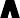 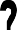 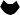 Toaùt YeáuTyø-kheo-ni Haûi Trieàu AÂm bieân soaïnTHUÛ LAÊNG NGHIEÂM TOAÙT YEÁU 	34	THUÛ LANÊG NGHIEÂM TOATÙYEÁUTöïaKinh Laêng Nghieâm coøn coù teân laø Quaùn Ñænh Chöông Cuù. Nghóa laø moät chöông cuûa boä Quaùn Ñænh, moät trong 5 boä kinh lôùn beân Maät toâng. Töø xöa, Maät toâng vaãn giöõ bí maät caùc phaùp moân cuûa mình, khoâng cho truyeàn baù böøa baõi. Caùc Vua AÁn Ñoä hoä phaùp raát doõng maõnh, phaït töû hình nhöõng ai khoâng tuaân theo qui leänh. Neân boä kinh Laêng Nghieâm khoâng ñöôïc töï do truyeàn baù ra nöôùc ngoaøi.ÔÛ Trung Hoa, Toå Thieân Thai nghe danh raát haâm moä, roøng raõ 18 naêm höôùng veà phöông Taây, leã baùi caàu Phaät gia hoä cho kinh ñöôïc truyeàn qua maø vaãn khoâng ñöôïc gaëp.Maõi ñeán ñôøi Ñöôøng, Vua Trung Toân naêm thöù nhaát, beân AÁn Ñoä coù Samoân Baùt Laït Maät Ñeá laáy moät thöù möïc khoâng chi laøm phai ñöôïc, vieát troïn boä Laêng Nghieâm vaøo moät thöù luïa raát moûng, raïch veá ñuøi nheùt vaøo roài khaâu laïi giaû laøm veát thöông. Ngaøi theo caùc laùi buoân ñi ñöôøng bieån ñeán ñaát Quaûng Chaâu. May gaëp quan Töôùng quoác Phoøng Dung duøng chaát hoùa hoïc laøm tan maùu muû maø neùt chöõ khoâng bò phai nhoøa. Samoânñöôïc môøi veà chuøa Cheá Chæ cuøng vôùi Samoân Di Giaø Thích Ca, cuõng ngöôøi Thieân Truùc, dòch kinh ra chöõ Haùn. Töôùng quoác Phoøng Dung nhuaän buùt.ÔÛ Vieät Nam kinh Laêng Nghieâm raát ñöôïc löu thoâng nhöng toaøn baèng chöõ Haùn. Maõi ñeán naêm 1932, Hoøa-thöôïng Thích-Chaân-Giaùm, chuøa Bích- Lieân, môùi dòch ra Vieät ngöõ kieâm chuù giaûi vaø ñaêng treân baùo Töø Bi AÂm.Khoaûng naêm 1945 coù phong traøo hoïc Laêng Nghieâm ôû Hueá. Hoøa-thöôïng Trí-Sieâu ñaõ dòch kinh Laêng Nghieâm troïn boä.Naêm 1961 coù baûn dòch cuûa cö só Taâm Minh vaø naêm 1962 coù baûn dòch cuûa cö só Tueä Quang.Nay laøm boä toaùt yeáu naøy ñeå giuùp caùc vò sô cô khoâng vaøo noåi boä Laêng Nghieâm vì vaên chöông quaù phoàn thònh laïi nhieàu lyù luaän.Nguyeän caàu ai naáy ñeàu phaân bieät ñöôïc caùi giaû caùi thaät, caùi giaû vaø caùi thaät ôû ngay thaân taâm mình, ñeå soáng hôïp vôùi leõ phaûi, ngoõ haàu vónh vieãn thoaùt khoå vaø höôûng caùi vui Thaùnh Hieàn.Traân TroïngTyø-kheo-ni Haûi Trieàu AÂmTHUÛ LAÊNG NGHIEÂM TOAÙT YEÁU 	56	THUÛ LANÊG NGHIEÂM TOAÙT YEÁUCHAÙNH TOÂNGMUÏC I. KIEÁN ÑAÏO (SAMATHA)DUYEÂN KHÔÛIPhaät  ngöï  taïi  thaønh  Thaát  La  Phieät,  tinh  xaù Kyø  Hoaøn,  cuøng  vôùi  1250  ñaïi  A-la-haùn,  voâ  löôïng Bích Chi, Höõu Hoïc, Voâ Hoïc vaø caùc Boà-taùt.Nhaân   ngaøy   taùn   haï   töï   töù,   caùc   cö   só   trong thaønh  ñeàu  thænh  trai  taêng.  Laïi  nhaèm  ngaøy  huùy Phuï-vöông, vua Ba Tö Naëc laøm coã lôùn thænh Phaät vaø  ñaïi  chuùng.  Duy  ngaøi  Anan  coù  vieäc  ñi  vaéng, khoâng  kòp  veà  cuøng  chuùng  phoù  trai  neân  phaûi  ñi khaát  thöïc  moät  mình.  OÂng  phaùt  taâm  bình  ñaúng  töø bi,  thöù  lôùp  khaát thöïc.  Ngang  qua  nhaø  daâm  nöõ,  bò coâ  Ma  Ñaêng  Giaø  duøng  chuù  thuaät  meâ  hoaëc.  Phaät sai   ngaøi   Vaên   Thuø   ñem   thaàn   chuù   Thuû   Laêng Nghieâm ñi giaûi cöùu.A/- PHAÙ VOÏNGAnan   haän   mình   hoïc   roäng    maø   ñaïo    löïc khoâng   toaøn,   khoùc   xin   Phaät   chæ   daïy   toái   sô phöông  tieän  cuûa  chö  Phaät  laø  3  phaùp  Samatha, Tam-ma, Thieàn-na.Phaät  hoûi:  OÂng  thaáy  thaéng  töôùng  gì  ôû  trong phaùp  ta  maø  ñoán  xaû  ñöôïc  theá  gian  thaâm  troïng aân aùi?Thöa: Con thaáy Phaät coù 32 töôùng thaéng dieäu. Con suy nghó: Nhöõng töôùng naøy chaúng theå töø duïc aùi  sanh  ra.  Cho  neân  con  khaùt  ngöôõng  coâng  ñöùc maø theo Phaät xuaát gia.Phaät  daïy:  Heát  thaûy  chuùng  sanh  töø  voâ  thuûy ñeán   nay   sanh   töû   noái   tieáp,   ñeàu   vì   khoâng   bieátTHUÛ LAÊNG NGHIEÂM TOAÙT YEÁU 	78	THUÛ LANÊG NGHIEMÂTOATÙYEUÁthöôøng   truï   chaân   taâm   neân   bò   voïng   töôûng   löu chuyeån.  Naøy  Anan,  ñöông  khi  vì  duyeân  theo  32 töôùng toát cuûa ta maø phaùt taâm xuaát gia, oâng laáy gì ñeå thaáy? Laáy gì ñeå öa   muoán?Thöa: Maét con thaáy, taâm con öa thích.Phaät  baûo:  Nhö  oâng  vöøa  noùi,  goác  cuûa  löu chuyeån   laø   maét   vaø   taâm.   Muoán   deïp   ñöôïc   giaëc phaûi bieát choã ôû cuûa giaëc. Vaäy maét vaø taâm  oâng ôû choã   naøo?BAÛY LAÀN TÌM TAÂM:Taâm ôû trong thaân:Anan  thöa:  Heát  thaûy  chuùng  sanh  ñeàu  cuøng bieát taâm ôû trong thaân, maét ôû treân maët.Phaät  ñaùp:  Neáu  taâm  linh  saùng  thaät  ôû  trong thaân,   laøm   sao   khoâng   bieát   gì   ñeán   tim,   gan, phoåi,  ruoät...?Taâm ôû ngoaøi thaân:Anan  thöa:  Ñeøn  khoâng  theå  soi  saùng  trong nhaø,  vì  ñeøn  thaép  ôû  ngoaøi  saân.  Taâm  con  chaúngthaáy trong thaân maø chæ thaáy caûnh ngoaøi, chaéc taïi noù ôû ngoaøi thaân.Phaät  ñaùp:  Neáu  vaäy  thì  thaân  taâm  oâng  khoâng töông  can.  Nay  toâi  giô  tay  tröôùc  maét  oâng,  taâm oâng  coù  phaân  bieät  khoâng?  Neáu  maét  vaø  taâm  cuøng bieát sao laïi baûo taâm ôû ngoaøi thaân?Taâm nuùp sau con maét:Anan thöa: Taâm  nuùp sau con maét nhö ngöôøi ñeo kính.Phaät  ñaùp:  Ngöôøi  ñeo  kính  thaáy  kính  tröôùc khi  thaáy  caûnh  vaät.  Taâm  oâng  neáu  nuùp  sau  con maét, phaûi thaáy maét tröôùc khi thaáy caûnh.Taâm ôû caû trong ngoaøi:Anan thöa: Nhaém  maét thaáy toái laø thaáy trong thaân. Môû maét thaáy saùng laø thaáy ôû ngoaøi.Phaät  ñaùp:  Neáu  cöù  thaáy  toái  goïi  laø  thaáy  trong, vaäy  ban  ñeâm  oâng  ôû  trong  nhaø  toái,  baøn  gheá trong nhaø cuõng laø ruoät gan cuûa oâng sao?Neáu  cho  raèng  nhaém  maét  laø  thaáy  quay  vaøo trong  thaân  thì  khi  môû  maét  lyù  öng  oâng  phaûi  thaáyTHUÛ LAÊNG NGHIEÂM TOAÙT YEÁU 	910	THUÛ LANÊG NGHIEMÂTOAÙT YEUÁmaët  mình.  Ñaõ  thaáy  ñöôïc  maët  thì  con  maét  haún phaûi ôû hö khoâng.Taâm tuøy hôïp xöù:Anan  thöa:  Con  thöôøng  nghe  Phaät  daïy  töù chuùng:   “Do   taâm   sanh   neân   caùc   phaùp   sanh.   Do phaùp sanh neân ñuû thöù taâm sanh”. Vaäy heã con tuøy hôïp choã naøo thì taâm con sanh choã aáy.Phaät ñaùp: Ñaõ tuøy duyeân sanh thì coù thaät theå hay  khoâng  coù  thaät  theå?  Neáu  coù  thaät  theå  thì  moät theå  hay  nhieàu  theå?  Neáu  moät  theå  thì  lyù  öng  chaân bò  baám,  tay  phaûi  cuøng  ñau.  Neáu  nhieàu  theå  thì phaûi coù nhieàu ngöôøi. Vaäy theå naøo laø Anan?Taâm ôû chaëng giöõa:Thöa:   Con   nghe   Phaät   baøn   thaät   töôùng   vôùi ngaøi Vaên Thuø raèng: “Taâm chaúng ôû trong, chaúng ôû ngoaøi”. Vaäy con chaéc noù ôû chaëng giöõa.Phaät hoûi: ÔÛ giöõa thaân hay ôû giöõa caûnh? Anan thöa: Giöõa caên vaø traàn.Phaät ñaùp:  Caên laø tinh thaàn,  traàn laø vaät chaát.Vaäy taâm oâng ôû giöõa thuoäc veà loaïi naøo?Taâm khoâng dính maéc:Thöa: Con nhôù Phaät cuøng 4 ñaïi ñeä töû chuyeån phaùp  luaân  thöôøng  noùi:  “Taát  caû  khoâng  vöôùng  maéc goïi  laø  taâm”.  Vaäy  nay  con  khoâng  vöôùng  maéc  vaøo ñaâu goïi ñoù laø taâm.Phaät   daïy:   Caùc   hình   töôïng   trong   theá   gian cuøng  vôùi  caùc  loaøi  thuûy  luïc  khoâng  haønh,  taát  caû  laø coù  hay  khoâng  coù?  Khoâng  thì  ñoàng  nhö  loâng  ruøa söøng thoû, coøn gì ñeå khoâng vöôùng maéc. Neáu coù thì boû   vöôùng   maéc,   laïi   chaáp   vaøo   caùi   khoâng   vöôùng maéc.  Duø  coù  ngoài  moät  choã  nhaém  maét  bòt  tai  cuõng vaãn maéc vaøo caùi töôùng vaúng laëng u nhaøn, laøm sao noùi taát caû khoâng vöôùng maéc?CHAÙNH PHAÙ VOÏNG TAÂM:Anan thænh phaùp. Phaät daïy 2 caên baûn:Anan thænh phaùp Samatha ñeå deïp taø kieán. Phaät  daïy:  Chuùng  sanh  ñieân  ñaûo  chòu  “HoaëcNghieäp   Khoå”   xoay   vaàn.   Ngöôøi   tu   haønh   chaúng thaønh coâng ñeàu vì khoâng bieát:Caên  baûn  sanh  töû:  Taâm  phan  duyeân  laàm nhaän laøm töï taùnh.THUÛ LAÊNG NGHIEÂM TOAÙT YEÁU	11	12	THUÛ LANGÊ	NGHIEMÂ	TOATÙ    YEÁUCaên  baûn  Boà-ñeà:  Thöùc  tinh  nguyeân  minh	dungõ	maõnh  haønh  nhöngõ	phaùp  söï  khoù  laøm.  Duø(tanùh  thayátanùh  nghe...),  chính  laø  nguoàn  sinh  soángcon  coù  baùng  phaùp,  vónh  thoaùi  thieän  caên,  cuõng  domaø khoâng töï bieát.Ñích chæ voïng taâm:Ñeå  thöû  xem  Anan  coù  nhaän  ñònh  ñöôïc  thaät khoâng, Phaät giô naém tay hoûi: OÂng thaáy gì?Con  thaáy  naém  tay  quang  minh  choùi  loøa  caû taâm maét con.Maét  oâng  ta  ñaõ  thaáy.  Coøn  oâng  laáy  gì  laøm taâm ñeå ñöông vôùi naém tay ta?Nhö  Lai  laïi  hoûi  taâm  ôû  ñaâu.  Con  suy  nghó tìm caàu. Chính caùi suy nghó aáy laø taâm con.Doát laém! Anan caùi aáy khoâng phaûi taâm oâng. Anan giaät mình hoûi: Vaäy noù laø caùi gì?Ñoù  laø  töôûng  ñeán  caùi  töôùng  hö  voïng  cuûa tieàn  traàn.  Chính  caùi  voïng  töôûng  naøy  noù  laøm  meâ hoaëc,   khieán   oâng   queân   maát  chaân  taâm   voán  vaãn thöôøng truï maø chòu luaân chuyeån.Anan  caõi:  Chính  taâm  naøy  ñaõ  khieán  con  aùi Phaät   xuaát   gia.   Chính   taâm   naøy   ñaõ   khieán   con phuïng  söï  haèng  sa  chö  Phaät.  Chính  taâm  naøy  ñaõtaâm  naøy.  Nay  Phaät  baûo  noù  khoâng  phaûi  taâm,  vaäy con ñoàng vôùi caây ñaù, khoâng coù taâm sao?Phaân bieät chaân voïng:Phaät  an  uûi:  Ngoïn  coû  laù  caây  coøn  coù  coäi  goác, huoáng  chi  Anan  laøm  sao  laïi  khoâng  coù  chaân  taâm thaät  theå.  Ta  khoâng  caám  oâng  nhaän  suy  nghó  laøm taâm, ta chæ khuyeân oâng tinh vi suy xeùt:Ñoái traàn khoâng  meâ,  lìa traàn khoâng  maát, ñoù laø  chaân  taâm.  Nhö  A  Na  Luaät  Ñaø  khoâng  maét  maø thaáy.  Roàng  Baït  Nan  Ñaø  khoâng  tai  maø  nghe.  Coâ Caêng  Giaø khoâng  muõi maø ngöûi. Kieàu Phaïm  Ba Ñeà löôõi traâu maø bieát vò coõi trôøi coõi ngöôøi. Thuaán Nhaõ Ña  khoâng  thaân  maø  xuùc.  Ca  Dieáp  dieät  yù  thöùc  maø bieát  caû  tam  thieân  ñaïi  thieân  theá  giôùi.  Nhöõng  vò naøy 6 caên khoâng ñoái 6 traàn maø taùnh linh giaùc vaãn hieän tieàn.Ñoái  traàn  lieàn  meâ,  lìa  traàn  lieàn  maát,  ñoù  laø voïng  taâm.  Thí  nhö  ngaøy  nay  Anan  tai  phaûi  ñoái aâm  thanh  môùi  nghe,  maét  gaëp  saéc  môùi  phaân  bieät. Daàu  oâng  ngoài  yeân  laëng  chæ  giöõ moät u nhaøn, caûnhTHUÛ LAÊNG NGHIEÂM TOAÙT YEÁU 	1314	THUÛ LANÊG NGHIEMÂTOATÙYEUÁu  nhaøn  ñoù  cuõng  laø  tieàn  traàn  aûnh  söï.  Traàn  lao  laø thöù  voâ  thöôøng,  moät  khi  bieán  dieät  ñi  roài,  taâm  oângAÙnh naéng maët trôøi roïi qua khe cöûa, buïi traàn giao  ñoäng  laêng  xaêng.  Hö  khoâng  vaãn  tòch  laëng.cuõng  ñaõ  dieät  theo.  Vaäy  oâng coøn gì laøm  taâm  ñeå tu(Buiïtraàn duï tö hoaëc).chöùng  voâ  sanh  phaùp  nhaãn?  (Phatäkích  thích  khieánPhaät  daïy:  Chuùng  sanh  laáy  nghóa  giao  ñoängAnan  quaû  quyetá thöôøng).boû  6  thöcùsanh  dietä ,  trôû  veà  6  canêchaângoïi  laø  traàn,  baát  truï  goïi  laø  khaùch.  Nay  caùc  oâng xem  ñaàu  Anan  giao  ñoäng,  taùnh  thaáy  khoâng  giaoñoäng.  Tay  ta  coù  naém  môû,  taùnh  thaáy  khoâng  heà  coB/- KHAI TRI KIEÁN PHAÄT:Kieán tinh laø taâm linh giaùc:Ngöôøi muø toái taêm nhôø baùc só chöõa khoûi, thaáy ñöôïc   söï   vaät,   noùi   raèng:   “maét  thaáy”.   Ngöôøi   maét laønh  trong  ñeâm  toái  nhôø  aùnh  ñeøn  thaáy  ñöôïc  söï vaät,  ñaùng  leõ  phaûi  noùi  raèng  “ñeøn  thaáy”.  Nhö  vaäy, Anan neân bieát, ñeøn hay hieån saéc coøn thaáy laø maét chôù  khoâng  phaûi  ñeøn,  maét  hay  hieån  saéc  coøn  taùnh thaáy laø taâm chôù khoâng phaûi maét.Kieán tinh baát ñoäng:Kieàu   Traàn  Nhö  trình  baøy   2   nghóa   “Khaùch Traàn”.  Trong  quaùn  troï  haønh  khaùch  aên  nghæ  roài laïi  leân  ñöôøng.  Thaät  chuû  nhaân  khoâng  coù  tôùi  lui. (Khaùch duï kieán hoacë  ).duoãi.  Taïi  sao  caùc  oâng  cöù  laáy  ñoäng  laøm  thaân,  laáy ñoäng laøm caûnh. Töø khi sanh cho ñeán khi cheát, cöù nhaän  voïng  töôûng  nieäm  nieäm  sanh  dieät  laøm  taâm. Queân   maát   taùnh   chaân   thaät,   ñieân   ñaûo   haønh   söï, nhaän  vaät  laøm  mình,  töï  chuoác  laáy  luaân  hoài  löu chuyeån.Kieán tinh baát dieät:Vua   Ba   Tö   Naëc   baïch   Phaät:   Thaân   con   voâ thöôøng   bieán   hoaïi   nieäm   nieäm   khoâng   döøng,   aâm thaàm thay ñoåi luùc naøo khoâng bieát.Naêm  20  tuoåi  tuy  noùi  laø  treû  maø  thaät  ñaõ  giaø hôn  naêm  leân  10.  Naêm  30  tuoåi  laïi  giaø  hôn  khi  20. Baây  giôø  62  tuoåi,  so  vôùi  ngaøy  50  thaät  keùm  phaàn cöôøng traùng. Xeùt kyõ haøng naêm, haøng thaùng, haøng ngaøy, nieäm  nieäm  dôøi ñoåi, neân bieát thaân naøy chaéc chaén hoaïi dieät.THUÛ LAÊNG NGHIEÂM TOAÙT YEÁU 	1516	THUÛ LAÊNG NGHIEMÂTOATÙYEUÁPhaät hoûi: Naêm leân maáy oâng thaáy soâng Haèng?Vua  ñaùp:  Töø  naêm  leân  3  ñeán  nay  62  tuoåi,  con thaáy soâng Haèng vaãn khoâng coù gì thay ñoåi.Phaät  daïy:  Ñaïi  vöông  töï  tuûi  thaân  giaø  toùc  baïc da  nhaên  maø  cuõng  töï  nhaän  bieát  taùnh  thaáy  khoâng giaø  khoâng  nhaên.  Coù  giaø  coù  nhaên  laø  coù  bieán  hoaïi. Khoâng  giaø  khoâng  nhaên  laø  khoâng  bieán  hoaïi.  Kieán tinh  ñaõ  chaúng  theo  thaân  Ñaïi  vöông  maø  coù  treû  coù giaø,  thì  bieát  kieán  tinh  cuõng  chaúng  theo  thaân  Ñaïi vöông maø hoaïi dieät.Kieán tinh vieân maõn:Anan   thöa:   Taùnh   thaáy   baát  dieät  sao   Phaät baûo  chuùng  con  ñaùnh  maát  chaân  taùnh,  ñieân  ñaûo haønh   söï?Phaät  hoûi:  Ngöôøi  theá  gian  cho  caùnh  tay  giô leân  laø  chaùnh,  ruû  ñaàu  ngoùn  tay  chuùc  xuoáng  ñaát laø ñaûo.  Ñieân  ñaûo  chæ  ôû  choã  ñaàu  ñuoâi  ñeå  loän  chôù caùnh tay vaãn y nhieân khoâng theâm khoâng bôùt. Vaäy oâng  haõy  xeùt  vì  sao  thaân  Nhö  Lai  goïi  laø  chaùnh bieán tri maø thaân caùc oâng goïi laø ñieân ñaûo taùnh?Anan  vaø  ñaïi  chuùng  cuøng  ngaån  ngô  khoâng bieát thaân taâm mình ñieân ñaûo ôû choã naøo.Phaät  thöông  xoùt  chæ  daïy:  Meâ  muoäi  thaønh  hö khoâng.  Trong  taêm  toái  keát  aùm  thaønh  saéc.  Saéc  taïp voïng  töôûng,  töôùng  cuûa  voïng  töôûng  laø  thaân.  Tuï duyeân  giao  ñoäng  beân  trong,  rong  ruoåi  theo  caûnh beân  ngoaøi.  Moät  khi  ñaõ  nhaän  caùi  mòt  muø  roái  loaïn aáy laøm  taâm taùnh thì quyeát laàm  taâm ôû trong thaân. Ñaâu  coù  bieát  raèng  caû  thaân  laãn  nuùi  soâng  theá  giôùi, ñeàu  laø  vaät  hieän  trong  dieäu  minh  chaân  taâm.  Thí nhö  boû  traêm  ngaøn  bieån  lôùn,  chæ  nhaän  moät  maûnh boït noåi, roài trôû laïi cho boït laø taát caû. OÂng laø ngöôøi trong maáy taàng meâ, thaät ñaùng thöông xoùt!Kieán tinh voâ sanh:Anan  thöa:  Con  tuy  ñaõ  hieåu  dieäu  minh  taâm ñòa  vieân  maõn  thöôøng  truï,  nhöng  hieåu  ñaây  laø  do taâm  phan  duyeân  chieâm  ngöôõng  suoâng  maø  thoâi, chôù thaät chöa daùm nhaän laø baûn taâm cuûa mình.Phaät  daïy:  Coøn  duøng  taâm  phan  duyeân  nghe phaùp  thì  chæ  ñöôïc  phaùp  duyeân  chöù  chöa  ñöôïc phaùp  taùnh.  Phaùp  nhö  ngoùn  tay  chæ  maët  traêng, ngöôøi  nghe  neân  nhaân  ngoùn  tay  maø  nhìn  thaúngTHUÛ LAÊNG NGHIEÂM TOAÙT YEÁU 	1718	THUÛ LANÊG NGHIEÂM TOAÙT YEUÁmaët  traêng.(1)  Neáu  phaûi  coù  phaùp  aâm  cuûa  toâi  laøm duyeân  môùi  nghe  thì  khi  phaùp  aâm  dieät  roài,  taâm phan  duyeân  cuõng  nhö  löõ  khaùch  theo  duyeân  maø dieät.   Nay   ta   chæ   cho   oâng   dieäu   tònh   minh   taâm thöôøng  truï.  OÂng  haõy  xem  caùc  töôùng  sanh  dieät ñeàu coù choã traû veà:Saùng  traû  veà  cho  maët  trôøi,  toái  traû  veà  cho ñeâm  khoâng  traêng,  thoâng  traû  veà  cho  cöûa  môû,  bít traû  veà  cho  töôøng  vaùch...  coøn  kieán  tinh  oâng  ñònh traû veà ñaâu?Nhöõng vaät coù choã traû veà dó nhieân chaúng phaûi cuûa  oâng.  Coøn  thöù  khoâng  choã  traû  veà,  neáu  khoâng phaûi  cuûa  oâng  thì  cuûa  ai?  Neân  bieát  taâm  oâng  voán dieäu  minh  tònh.  OÂng  töï  meâ  muoäi  boû  chuû  theokhaùch  ñeå  chòu troâi daït trong ñöôøng  sanh töû. Cho neân Nhö Lai baûo laø ñaùng thöông.Kieán tinh chaân ngaõ:Anan thöa: Laøm sao bieát ñöôïc kieán tinh thaät laø chaân taùnh cuûa con?Phaät   ñaùp:   Anan   coù   tueä   nhaõn   thaáy   tôùi   sô thieàn.  A  Na  Luaät  Ñaø  coù  thieân  nhaõn  thaáy  khaép Dieâm-phuø-ñeà.   Caùc   Boà-taùt   coù   phaùp   nhaõn   thaáy khaép   möôøi   phöông.   Phaät   coù   Phaät   nhaõn   thaáy khaép  phaùp  giôùi.  Chuùng  sanh  coù  nhuïc  nhaõn  thaáy trong   gang   taác.   Naêm   löôïng   thaáy   khaùc   nhau nhöng ñeàu laø taùnh thaáy.Vaïn  vaät  muoân  hình  ngaøn  saéc  bieán  hoùa  sanh dieät. Taùnh thaáy chuû nhaân oâng ñöùng nhìn vaïn vaät kia,  töï noù khoâng  thay ñoåi,  khoâng  xen taïp.  Chaúng nhöõng  khoâng  xen  loän  vôùi  vaïn  vaät  maø  coâng  duïng(1)  Chuù thích: Neuáchæ nhìn ngoùn tay, cho ngoùn tay laø maët traêng, thìcuõng   khoâng   laãn   loän   vôùi   taùnh   thaáy   cuûa   ngöôøichaúng nhöõng maát maët traêng maø maát caû ngoùn tay. Vì laàm ngoùn tay laø maët traêng. Chaúng nhöõng maát maët tranê  g, maát ngoùn tay maø maát luoân caû saùng laãn toái. Vì ñaâu coù bieát theá naøo laø traêng saùng, ngoùn tay toái. Hoïc  Phaät khoâng  nhaän  ñöôcï   chanâ   tamâ    cuûa  mình  laø maát matë traêng. Khoâng bieát kinh saùch cuøng caùc phöông phaùp tu haønh chæ laø ngoùn tay phöông tieän, laø maát ngoùn tay. Khoâng khai trí tueä laø maát aùnh saùng. Ngu maø khoâng bieát mình ngu töùc laø maát caû caùi toái.khaùc.  OÂng  thaáy  laø  oâng  thaáy  chôù  khoâng  phaûi  toâi thaáy. Taùnh thaáy chaâu bieán chaúng oâng coøn ai? Sao oâng  cöù  töï  nghi,  khoâng  nhaän  laáy  chaân  taùnh  cuûa mình maø cöù theo toâi caàu taâm chaân thaät.THUÛ LAÊNG NGHIEÂM TOAÙT YEÁU 	1920	THUÛ LANÊG NGHIEÂM TOAÙT YEÁUKieán tinh tuøy duyeân baát bieán:Thöa:  Neáu  taùnh  thaáy  chu  bieán  vieân  maõn  aáy thaät  laø  con,  thì  sao  khi  ôû  ngoaøi,  con  thaáy  khaép baàu  trôøi.  Khi  vaøo  trong  nhaø,  con  chæ  thaáy  töôøng vaùch. Hay laø taùnh thaáy coù co duoãi ñöùt noái?Phaät daïy:  Lôùn nhoû trong ngoaøi ñeàu laø töôùng cuûa tieàn traàn.(1) Ví nhö trong hoäp vuoâng töïa hoà coù hö  khoâng  vuoâng,  trong  hoäp  troøn  töïa  hoà  coù  hö khoâng  troøn.  Muoán  vaøo  caûnh  giôùi  khoâng  vuoâng troøn,  chæ  neân  vöùt  nhöõng  hoäp  ñi.  Chaúng  neân  noùi phaûi  tröø  töôùng  vuoâng  troøn  cuûa  hö  khoâng.  Heát thaûy  chuùng  sanh  töø  voâ  thuûy  ñeán  nay,  meâ  mình laøm  vaät,  queân  maát  boån  taâm,  bò  vaät  löu  chuyeån neân thaáy lôùn nhoû. Neáu chuyeån ñöôïc vaät taát ñoàng Nhö  Lai,  thaân  taâm  vieân  minh,  khoâng  ñoäng  ñaïo traøng, nôi moät ñaàu loâng ngaäm khaép möôøi phöông quoác ñoä.(1) Chuù thích: Cuõng nhö maùy aûnh, tuøy theo tia saùng maët trôøi maø aûnh coù gaàn xa roäng heïp. Plack laø choã nhaän hình vaãn baát ñoäng. Con maét cuõng theá, thaáy caûnh gaàn xa roäng heïp laø do caùc tia saùng chieuá   qua con ngöôi. Coøn thò giaùc thaàn kinh laø nôi laõnh caùc hình aûnh vaãn baát ñoäng.Kieán tinh baát nhò:Thöa:  Neáu  kieán  tinh  voâ  phaân  bieät  ôû  khaép möôøi  phöông  thaät  laø  dieäu  taùnh  cuûa  con.  Vaäy  thì thaân taâm hieän taïi ñang bieát phaân bieät laø caùi gì?Phaät  baûo:  OÂng  haõy  tìm  khaép  treân  trôøi  döôùi ñaát  roài  ñích  chæ  xem  trong  vaïn  vaät  caùi  naøo  laø kieán tinh.Anan baïch: Töø giaûng ñöôøng con nhìn ra thaáy soâng  Haèng,  ngöûa  leân  thaáy  maët  trôøi.  Laáy  tay  chæ ñöôïc,  töø  maét  thaáy  ñöôïc,  ñeàu  toaøn  laø  vaät  chaúng phaûi kieán tinh.Phaät aán chöùng: Ñuùng vaäy, ñuùng vaäy!Laïi  baûo:  Anan  oâng  nhìn  khaép  vaïn  vaät  roài ñích chæ caùi naøo chaúng phaûi kieán tinh.Anan  thöa:  Neáu  caây  chaúng  phaûi  kieán  tinh laøm  sao  thaáy  ñöôïc  caây.(1) Nay  con  nhìn  khaép,  suy nghó   kyõ   caøng,   taát   caû   vaïn   vaät,   chaúng   thöù   naøo khoâng phaûi kieán tinh.(1) Chuù thích: Chaùnh baùo y baùo cuûa chuùng sanh töø chaân taâm tuaàn nghieäp maø giaû hieän. Vì ñoàng 1 theå chaân taâm neân khoâng phaûi 2. Nhöng hieän taïi con maét chuùng sanh do voâ minh neân cöù thaáy laø 2.THUÛ LAÊNG NGHIEÂM TOAÙT YEÁU 	2122	THUÛ LAÊNG NGHIEMÂTOAÙT YEÁUPhaät aán chöùng: Ñuùng vaäy, ñuùng vaäy!Roài  Phaät  giaûng:  Kieán  tinh  dieäu  minh  cuøng vôùi  hö  khoâng  vaø  traàn  caûnh  voán  laø  Voâ-thöôïng Boà- ñeà  tònh  vieân  chaân  taâm,  hö  voïng  maø  thaønh  saéc khoâng  cuøng  vaên  kieán.  Nhö  maët  traêng  thöù  2  laømaët  traêng  thaät  hay  khoâng  phaûi  laø  maët  traêng?(1) Chæ   coù   moät   maët   traêng   chaân   thaät,   trung   gian khoâng  coù  caùi  gì  phaûi  maët  traêng  hay  khoâng  phaûi maët  traêng.  Vì  theá  nay  oâng  quan  saùt  kieán  vaên  vaø khoâng  saéc,  phaùt  minh  ra  ñuû  thöù,  ñeàu  laø  voïng töôûng, neân chaúng theå vöôït khoûi nhöõng nghò luaän vu  vô  “phaûi”  hay  “khoâng  phaûi”.  Neáu  oâng  bieát  taát caû ñeàu laø chaân tònh dieäu giaùc thì oâng lieàn ra khoûi nhöõng raéc roái “chæ ñöôïc” hay “khoâng chæ ñöôïc”.Kieán tinh sieâu tình (vöôït ngoaøi tình chaáp):Thöa:  Phaät  ôû  nuùi  Laêng  Giaø  vì  caùc  oâng  Ñaïi Tueä  noùi:  “Ngoaïi  ñaïo  chuû  tröông  thuyeát  töï  nhieân,coøn  ta  noùi  vaïn  vaät  do  nhaân  duyeân  sanh”.  Ngaøy nay  Phaät  daïy  taùnh  giaùc  traïm  nhieân  thöôøng  truï, con  thaáy  töïa  nhö  khoâng  phaûi  nhaân  duyeân.  Laøm theá  naøo  ñeå  chuùng  con  hieåu  roõ,  khoûi  laïc  veà  taø thuyeát töï nhieân cuûa ngoaïi ñaïo?Phaät daïy: OÂng neân bieát taùnh giaùc dieäu minh, khoâng phaûi nhaân, khoâng phaûi duyeân, khoâng phaûi töï  nhieân,  cuõng  khoâng  phaûi  khoâng  töï  nhieân,  rôøi taát caû töôùng töùc taát caû phaùp.(1)Sao  oâng  cöù  ñem  nhöõng  danh  töôùng  hyù  luaän cuûa theá gian maø phaân bieät. Nhö ngöôøi muoán naém baét  hö  khoâng  thì  chæ  töï  meät  nhoïc,  hö  khoâng  coù bao giôø ñeå oâng naém baét.Kieán tinh chöa phaûi laø kieán taùnh:Kieán  tinh  coøn  ñeo  2  voïng  kieán,  phaùt  sanh Hoaëc  Nghieäp,  khieán  nghieäp  thöùc  luaân  chuyeån thoï baùo:(1) Chuù thích: Laáy ngoùn tay aán maét, ngaång leân nhìn maët traêng. Maët traêng thaáy ñaây goïi laø maët traêng thöù 2. Vì noù khoâng ñuùng thaät hình maët traêng nhöng noù cuõng khoâng lìa maët traêng maø coù. Maët traêng thöù 2 duï cho kieán tinh. Coøn maët traêng thaät duï cho kieán taùnh (chaân taâm). Maét bò ngoùn tay aán duï cho caùi thaáy tuaàn nghieäp.Chuù thích: Nhö moät maâm con gioáng laøm baèng boät ngaøy Teát Trung Thu. Boät khoâng phaûi choù khoâng phaûi meøo, khoâng phaûi thöù naøo caû. Nhöng chính nhöõng con choù nhöõng con meøo ñeàu laøm baèng boät. Boät lìa taát caû töôùng choù, meøo v.v... boät chính laø baûn theå cuûa taát caû choù meøo trong maâm ñoà chôi.THUÛ LAÊNG NGHIEÂM TOAÙT YEÁU	23	24	THUÛ LANGÊ	NGHIEMÂ	TOATÙ    YEÁUBieät  nghieäp  voïng  kieán:  Ví  nhö  ngöôøi  maét nhaëm  thaáy  quanh  ñeøn  coù  voøng  5  saéc,  maét  nhaëm vaø voøng 5 saéc ñeàu laø beänh.Ñoàng  nghieäp  voïng  kieán:  Hai  nöôùc  ôû  beân caïnh   nhau.   Taát   caû   nhaân   daân   nöôùc   beân   naøy ñeàu  thaáy  sao  choåi.  Ngöôøi  nöôùc  beân  kia  khoâng thaáy gì caû.Phaät   keát:   OÂng   nay   thaáy   toâi   cuøng   10   loaøi chuùng  sanh  ôû  theá  gian  naøy  ñeàu  laø  do  maét  beänh. Kieán vaên giaùc tri cuøng vôùi caûnh traàn ñeàu laø beänh.Kieán  taùnh  thaáy  ñöôïc  beänh  meâ  voïng  naøy  töï noù khoâng beänh.Möôøi  phöông  quoác  ñoä  cuøng  caùc  chuùng  sanh ñeàu laø giaùc minh voâ laäu dieäu taâm, kieán vaên giaùc tri  hö  voïng   beänh  duyeân,   hoøa   hôïp  voïng  sanh, hoøa  hôïp  voïng  töû.  Neáu  coù  theå  xa  lìa  caùc  duyeân hoøa  hôïp  cuøng  baát  hoøa  hôïp  thì  lieàn  coù  theå  dieät tröø  caùc  nhaân  sanh  töû  maø  vieân  maõn  Boà-ñeà  baát sanh dieät taùnh.(1)Chuù thích: Caùc nhaân sanh töû: a) Söï thöùc laø nhaân phaän ñoaïn sanh töû nhö saùt sanh, troäm caép v.v... b) Nghieäp thöùc laø nhanâ   biená   dòchC - VAÏN PHAÙP QUY VEÀ NHÖ LAI TAÏNGAnan, bôûi vì oâng coøn chöa bieát, heát thaûy caùc töôùng  huyeãn  hoùa  phuø  traàn,  ñöông  xöù  xuaát  sanh, tuøy  xöù  dieät  taän,  huyeãn  voïng  goïi  laø  töôùng.  Taùnh chaân thaät cuûa noù laø dieäu giaùc minh theå. Nhö vaäy cho ñeán 5 aám, 6 nhaäp, 12 xöù, 18 giôùi ñeàu do nhaân duyeân  hoøa  hôïp  hö  voïng  coù  sanh,  nhaân  duyeân bieät ly hö voïng goïi laø dieät. Ñaâu coù bieát raèng sanh dieät  ñi  laïi  voán  laø  Nhö  Lai  Taïng  thöôøng  truï  dieäu minh   baát   ñoäng   chu   vieân   dieäu   chaân   nhö   taùnh. Trong  taùnh  chaân  thöôøng  caàu  caùc  phaùp  khöù  lai, meâ ngoä, sanh töû, roát raùo chaúng theå ñöôïc.5 aám:Anan,  laøm  sao  5  aám  voán  laø  taùnh  chaân  nhö nhieäm maàu cuûa Nhö Lai Taïng?SAÉC  AÁM:  Naøy  Anan,  ví  nhö  coù  ngöôøi  2  maét laønh  laën  ñöùng  ngoù  hö  khoâng  trong  treûo.  Neáu  cöù tröøng  tröøng  nhìn  maõi,  maét  moûi  seõ  thaáy  hoa  ñoám laêng  xaêng  trong  hö  khoâng.  Hoa  ñoám  khoâng  töø con maét ra, khoâng töø hö khoâng ra. Muoán heát hoasanh töû. Coù lìa voïng kieán môiù  trôû veà chanâ   giacù   nenâ   Kinh noùi: “Trikieán laäp tri töùc voâ minh boån, tri kieán voâ kieán tö töùc Nieát-baøn”.THUÛ LAÊNG NGHIEÂM TOAÙT YEÁU	25	26	THUÛ LANGÊ	NGHIEMÂ	TOATÙ    YEÁUñoám,  chæ  caàn  cho  maét  nghæ,  ñöøng  laøm  maét  meät moûi. Muoán heát saéc aám, chæ caàn saïch nghieäp.Vaäy bieát saéc aám hö voïng giaû hieän. Ñaõ khoâng thaät  thì  ñaâu  coù  theå  noùi  laø  nhaân  duyeân  sanh  hay töï  nhieân  sanh.  Taïi  choã  saéc  aám  khôûi,  taïi  choã  saéc aám  dieät,  Nhö  Lai  Taïng  dieäu  chaân  nhö  taùnh  chuû nhaân oâng vaãn thöôøng truï dieäu minh.THOÏ AÁM:  Coù  ngöôøi  tay  chaân  an  oån,  traêm  voùc ñieàu   hoøa,   vì   khoâng   traùi   thuaän   neân   nhö   queân mình. Neáu laáy 2 tay xoa vaøo nhau moät luùc thì lieàn coù   caûm   xuùc   noùng   laïnh,   trôn   rít   hieän   ra.   Naøy Anan, caûm xuùc kia töø hö khoâng ra hay töø baøn tay ra? Khi hôïp, baøn tay coù caûm xuùc. Khi ly, caûm xuùc chaïy  ñaâu?  Leõ  ra  phaûi  coù  moät  vaät  ñi  vaøo  xöông, thòt caùnh tay.Vaäy bieát thoï aám hö voïng giaû hieän. Ñaõ khoâng thaät  thì  ñaâu  coù  theå  noùi  laø  nhaân  duyeân  sanh  hay töï  nhieân  sanh.  Taïi choã thoï aám  khôûi, thoï aám  dieät, Nhö  Lai  Taïng  dieäu chaân nhö taùnh  chuû  nhaân  oâng vaãn thöôøng truï dieäu minh.TÖÔÛNG AÁM:  Gaùnh  haùt  boäi  ñang  haønh  ngheà  ôû moät  thoân  kia.  Tieáng  keøn  laøm  nhòp  cho  caùc  vuõ  nöõnhaûy muùa, boãng taéc tò. Anh thoåi keøn ñaäp moät ñöùa nhoû  ñöùng  tröôùc  maët.  Thì  ra  taïi  maét  anh  troâng thaáy  ñöùa  treû  chaám  muoái  nhai  me  maø  mieäng  anh ra  nöôùc  boït,  neân  keøn  taéc  tò,  khieán  caû  thoân  xoùm maát  vui.  Vaäy  thaät  loãi  taïi  ai?  Treû  aên  me  ôû  mieäng noù, can gì anh khoâng thoåi ñöôïc keøn?Vaäy   bieát   töôûng   aám   hö   voïng   giaû   hieän.   Ñaõ khoâng   thaät  thì  ñaâu  coù  theå  noùi  laø  nhaân  duyeân sanh  hay  töï  nhieân  sanh.  Taïi  choã  töôûng  aám  khôûi, töôûng aám dieät, Nhö Lai Taïng dieäu chaân nhö taùnh chuû nhaân oâng vaãn thöôøng truï dieäu minh.HAØNH  AÁM:  Doøng  soâng  kia  ñang  chaûy,  lôùp nöôùc  naøy  theo  lôùp  nöôùc  khaùc,  nhöõng  laøn  soùng noái  nhau  khoâng  ngöøng  nghæ.  Xeùt  caùi  chaûy  kia töø  nöôùc  ra  hay  töø  hö  khoâng  ra?  Neáu  chaûy  laø taùnh  cuûa  nöôùc  thì  nöôùc  ñöùng  trong  hoà  khoâng phaûi  laø  nöôùc  hay  sao?  Neáu  chaûy  do  hö  khoâng thì  caû  baàu  hö  khoâng  kia  sao  khoâng  thaønh  doøng soâng? Neân bieát chaûy khoâng phaûi töø nöôùc hay töø hö  khoâng  ra  nhöng  cuõng  khoâng  rôøi  nöôùc  vaø  hö khoâng maø coù söï troâi chaûy.Anan  neân  bieát  haønh  aám  hö  voïng  giaû  hieän. Ñaõ  khoâng  thaät  thì  ñaâu  coù  theå  noùi  laø  nhaân  duyeânTHUÛ LAÊNG NGHIEÂM TOAÙT YEÁU 	2728	THUÛ LANÊG NGHIEMÂTOATÙYEUÁsanh  hay  töï  nhieân  sanh.  Taïi  choã  haønh  aám  khôûi, haønh  aám  dieät,  Nhö Lai Taïng dieäu chaân nhö taùnh chuû nhaân oâng vaãn thöôøng truï dieäu minh.THÖÙC AÁM: Anan, ví nhö coù ngöôøi laáy bình taàn giaø, bòt caû 2 voøi, roài vaùc ñaày bình hö khoâng, ñi xa ngaøn  daëm,  ñem  bieáu  nöôùc  khaùc.  Naøy  Anan,  hö khoâng trong bình khoâng töø phöông kia ñeán, cuõng khoâng  tôùi  phöông  naøy.  Neáu  töø  phöông  kia  ñeán thì khi caùi bình ñaõ ñöïng  hö khoâng  ñem  ñi,  ôû choã cuõ  phaûi  thieáu  hö  khoâng.  Neáu  ñöa  hö  khoâng  vaøo phöông  naøy,  thì  khi  môû  mieäng  bình  truùt  ra,  phaûithaáy  hö  khoâng  ra.  Neáu  ñaõ  coù  ra  coù  vaøo  thì  ñaâu coøn goïi laø hö khoâng.Neân   bieát   thöùc   aám   giaû   doái   cuõng   nhö   vaäy, khoâng  phaûi  taùnh  nhaân  duyeân,  khoâng  phaûi  taùnh töï  nhieân.  Taïi  choã  thöùc  aám  ñeán,  thöùc  aám  ñi,  Nhö Lai Taïng  dieäu  chaân nhö taùnh,  chuû nhaân  oâng vaãn7 ñaïi:ÑÒA ÑAÏI: Anan! OÂng haõy xeùt taùnh cuûa ñaát, lôùn thì laøm ñaát lieàn, nhoû thì laøm haït buïi. Cheû haït buïi nhoû  toät  ra  laøm  7  phaàn  thì  seõ  ñöôïc  7  laân-hö-traàn. Neáu   ñem   laân-hö-traàn   ra   cheû   nöõa,   thì   thaät   chæ thaønh  hö  khoâng.  Naøy  Anan,  neáu  laân-hö-traàn  cheû thaønh  hö  khoâng  thì  ra  hö  khoâng  töø  saéc  töôùng sanh,  gom  hö  khoâng  laïi  seõ  thaønh  saéc  töôùng.  Nay oâng cho raèng do hoøa hôïp maø sanh caùc töôùng bieán hoùa  trong  theá  gian.  Vaäy  oâng  haõy  xeùt  laân-hö-traàn ñaõ  cheû  ñöôïc  thaønh  hö  khoâng,  thì  phaûi  cheû  bao nhieâu  saéc  töôùng   môùi  coù  caû  baàu  hö  khoâng?  Ai cuõng  bieát  saéc  töôùng  hôïp  laïi  chæ  thaønh  saéc  töôùng, khoâng  theå  thaønh  hö  khoâng.  Coøn  hö  khoâng  hôïp laïi   chæ   thaønh   hö   khoâng,   khoâng   theå   thaønh   saécsanh dieät. Phaät chính muoán chuùng sanh ngoä toaøn Theå voâ sanh baát dieät ñeå troøn ñaïi Duïng ôû khaép möôøi phöông.thöôøng truï dieäu minh.(1)Thayá   thanà   thöcù   ñená   khi sanh vaø thanà   thöcù   ñi khi cheát ñeuà   lam.à(1) Chuù thích: Thöùc aám duï cho hö khoâng. Noùi hö khoâng ñená   vaø ñi ñeàu laàm. Chaân Theå thöôøng truï chu bieán cuûa thöùc aám voán vaãn ñuû. Duïng hieåu bieát cuûa thöùc aám laø öôùc veà ñöôøng meâ neân haèng töï thaáy dôøi ñoåiPhaûi y theo phaùp ñaïi ñònh Thuû Laêng Nghieâm, tu ñeán khi saéc aám taän, trí tueä ñoãng khai môùi tin ñöôïc thöùc aám thaät khoâng ñeán ñi.Bình taàn giaø duï cho nghieäp baùo. Moãi chuùng sanh theo nghieäp mang moät thaân. Nay laøm ngöôøi mai laøm traâu. Con ñöôøng nhaân quaû nghieäp baùo chæ tuøy duyeân giaû hieän maø thoâi.Hai voøi duï cho trí vaø lyù. Bò ñuùt nuùt: Môø mòt caû trí vaø lyù.THUÛ LAÊNG NGHIEÂM TOAÙT YEÁU 	2930	THUÛ LAÊNG NGHIEMÂTOAÙT YEÁUtöôùng.   Saéc   töôùng   coù   theå   cheû   ra   ñöôïc   chôù   hö khoâng laøm sao hôïp laïi ñöôïc.OÂng  coøn  khoâng  bieát  trong  Nhö  Lai  Taïng, taùnh   saéc   chaân   khoâng,   taùnh   khoâng   chaân   saéc, thanh  tònh  baûn  nhieân  chu  bieán  phaùp  giôùi,  tuøy taâm  chuùng  sanh,  öùng  löôïng  sôû  tri,  tuaàn  nghieäp phaùt  hieän.   Theá  gian  khoâng   bieát,  laàm  laø  taùnh nhaân   duyeân   hay   taùnh   töï   nhieân,   ñeàu   laø   thöùc taâm  phaân  bieät  ño  löôøng.  Chæ  coù  lôøi  noùi  suoâng, khoâng thaät nghóa.HOÛA ÑAÏI:  Anan,  löûa  khoâng  töï  theå,  nöông  caùc duyeân  maø  phaùt  hieän.  Caùc  nhaø  trong  thaønh,  khi muoán nhoùm beáp, tay caàm kính döông toaïi, ñöa ra maët trôøi laáy löûa. Anan, neáu löûa nhaân hoøa hôïp maø coù,  thì  khi  ngöôøi  kia  caàm  kính  laáy  löûa,  löûa  aáy  töø kính ra, töø aùnh saùng  maët trôøi ra hay  do buøi nhuøi maø  ra?  Neáu  töø  maët  trôøi  ñeán  ñoát  ñöôïc  buøi  nhuøi trong  tay  oâng,  thì  bao  nhieâu  röøng  caây  aùnh  saùng maët  trôøi ñi  qua, leõ ra ñeàu ñaõ bò ñoát chaùy. Neáu töø kính  ra,  löûa  ñaõ  ñoát  chaùy  buøi  nhuøi,  laøm  sao  kính khoâng chaûy, tay caàm kính khoâng thaáy noùng? Neáu löûa  do  buøi  nhuøi  ra  thì  caàn  gì  ñeán  aùnh  saùng  maët trôøi?  OÂng  haõy  xeùt  kyõ:  Kính  caàm  ôû tay,  maët trôøi  ôûcao.  Khoâng  hoøa  khoâng  hôïp,  theá  thì  löûa  töø  ñaâu maø coù?OÂng   coøn   khoâng   bieát   trong   Nhö   Lai   Taïng, taùnh  löûa  chaân  khoâng,  taùnh  khoâng  chaân  löûa,  baûn nhieân  thanh  tònh  cuøng  khaép  phaùp  giôùi,  theo  taâm chuùng  sanh,  ñaùp  öùng  vôùi  löôïng  hay  bieát,  tuaàn nghieäp  phaùt  hieän.  Naøy  Anan,  moät  choã  caàm  kính, moät  choã  coù  löûa.  Khaép  phaùp  giôùi  caàm  kính,  khaép phaùp  giôùi  coù  löûa.  Löûa  boác  khaép  theá  gian,  ñaâu  coù phöông  sôû  rieâng  bieät.  Ngöôøi  ñôøi  khoâng  bieát,  laàm laø nhaân duyeân vaø taùnh töï nhieân, ñeàu laø nhöõng so ño  phaân  bieät  cuûa  yù  thöùc.  Chæ  coù  lôøi  noùi  suoâng, khoâng thaät nghóa.THUÛY  ÑAÏI:  Anan!  Taùnh  nöôùc  khi  döøng  khi chaûy.  Trong  thaønh  Thaát  La  Phieät,  caùc  oâng  Tieân caàn  nöôùc  laøm  thuoác,  ñôïi  ñeâm  saùng  traêng,  caàm ngoïc   phöông-chö   höùng   nöôùc   trong   aùnh   maët traêng.  Anan,  neáu  nöôùc  töø  traêng  ñeán  thì  nhöõng röøng  caây,  aùnh  saùng  maët  traêng  ñi  qua,  leõ  phaûi ñaãm nöôùc. Vaäy can gì phaûi ñôïi ngoïc phöông-chö? Neáu  nöôùc  töø  ngoïc  ra  thì  ngoïc thöôøng  chaûy  nöôùc, sao  coøn  phaûi  ñôïi  saùng  traêng?  OÂng  haõy  xeùt  kyõ: Traêng  ôû  treân  trôøi,  chaâu  do  tay  caàm,  maâm  höùng nöôùc ôû treân baøn, khoâng hoøa khoâng hôïp.THUÛ LAÊNG NGHIEÂM TOAÙT YEÁU 	3132	THUÛ LANÊG NGHIEÂM TOATÙYEUÁAnan,   oâng   coøn   khoâng   bieát   trong   Nhö   Lai Taïng,  taùnh  nöôùc  laø  chaân  khoâng,  taùnh  khoâng  laø thaät nöôùc, baûn nhieân thanh tònh, cuøng khaép phaùp giôùi, theo taâm chuùng sanh, ñaùp öùng vôùi löôïng hay bieát.  Moät  choã  caàm  haït  chaâu,  moät  choã  coù  nöôùc. Khaép phaùp giôùi caàm  haït chaâu, khaép phaùp giôùi coù nöôùc.  Nöôùc  sanh  khaép  theá  gian,  ñaâu  coù  phöông sôû   rieâng   bieät,   theo   nghieäp   maø  phaùt  hieän.   Theá gian  khoâng  bieát,  laàm  laø  nhaân  duyeân  vaø  taùnh  töï nhieân,  ñeàu  laø  nhöõng  so  ño  phaân  bieät  cuûa  yù  thöùc. Chæ coù lôøi noùi suoâng, khoâng thaät nghóa.PHONG ÑAÏI: Anan, gioù khoâng coù töï theå, ñoäng tónh   khoâng   chöøng.   Nhöõng   khi   noùng   nöïc   oâng thöôøng  quaït,  lieàn  coù  chuùt  gioù  phaåy  leân  maët.  Neáu gioù  töø  quaït ra  thì  quaït  thöôøng  ra  gioù,  caàn gì ñeán tay  oâng  phaåy.  OÂng  haõy  xeùt  cho  kyõ:  Quaït  ôû  tay oâng, maët ôû ñaàu oâng, khaép chung quanh hö khoâng tónh  laëng.  Vaäy  gioù  töø  phöông  naøo  rong  ruoåi  ñeán ñaây?  Khoâng  hoøa  khoâng  hôïp.  Khoâng  leõ  gioù  kia khoâng do ñaâu maø töï coù?OÂng   thaät  khoâng  bieát  trong  Nhö  Lai  Taïng, taùnh  gioù  laø  chaân  khoâng,  taùnh  khoâng  laø  thaät  gioù, baûn  nhieân  thanh  tònh  cuøng  khaép  phaùp  giôùi,  theo taâm   chuùng   sanh,   ñaùp   öùng   vôùi   löôïng   hay   bieát.Anan, moät mình oâng quaït thì coù chuùt gioù phaùt ra. Khaép  phaùp  giôùi  ñeàu  quaït  thì  khaép  phaùp  giôùi  gioù sanh.  Gioù  ñaày  daãy  theá  gian,  ñaâu  coù  phöông  sôû rieâng  bieät,  chæ  theo  nghieäp  maø  phaùt  hieän.  Theá gian  khoâng  bieát,  laàm  laø  nhaân  duyeân  vaø  taùnh  töï nhieân,  ñeàu  laø  nhöõng  so  ño  phaân  bieät.  Chæ  coù  lôøi noùi suoâng, khoâng thaät nghóa.KHOÂNG ÑAÏI:  Anan,  hö  khoâng  khoâng  coù  hình töôùng,  nhaân  saéc  toû  baøy.  Nhöõng  ngöôøi  ñaøo  gieáng, ñaøo  ñaát  ra  1  thöôùc  thì  trong  gieáng  coù  1 thöôùc  hö khoâng.  Ñaøo  ñaát  ra  1  tröôïng  thì  trong  gieáng  coù  1 tröôïng  hö  khoâng.  OÂng  haõy  xeùt  kyõ:  Ñaøo  do  tay ngöôøi  ;  Ñaát,  töø  nôi  ñaát  lieàn  dôøi  ñi  ;  Hö  khoâng  ôû trong  gieáng  nhaân  ñaâu  maø  ra?  Ñaøo  laø  vieäc  laøm, ñaát laø chaát ñaëc, hö khoâng roãng troáng. Caû 3 khoâng hoøa khoâng hôïp. Khoâng leõ hö khoâng chaúng do ñaâu maø  töï  ra?  Hö  khoâng  ôû  khaép  moïi  nôi,  khoâng  lay ñoäng, cuøng vôùi ñaát nöôùc gioù löûa, goïi laø 5 ñaïi, taùnh thaät vieân dung,  voán laø Nhö Lai Taïng khoâng sanh khoâng dieät.OÂng coøn chöa  bieát trong Nhö Lai Taïng, taùnh giaùc   chaân   khoâng,   taùnh   khoâng   chaân   giaùc,   baûn nhieân  thanh  tònh  cuøng  khaép  phaùp  giôùi,  theo  taâm chuùng  sanh,  ñaùp  öùng  vôùi löôïng  hay  bieát.  Anan!  1THUÛ LAÊNG NGHIEÂM TOAÙT YEÁU 	3334	THUÛ LAÊNG NGHIEMÂTOATÙYEÁUnôi ñaøo gieáng thì coù 1 gieáng hö khoâng. 10 nôi ñaøo gieáng  thì  coù  10  gieáng  hö  khoâng.  Khoâng  ñaïi  cuøng khaép möôøi phöông, ñaâu coù phöông sôû rieâng bieät, chæ  theo  nghieäp  maø  phaùt  hieän.  Theá  gian  khoâng bieát, laàm  laø nhaân duyeân vaø taùnh töï nhieân, ñeàu laø nhöõng   so   ño   phaân   bieät.   Chæ   coù  lôøi  noùi   suoâng, khoâng thaät nghóa.KIEÁN  ÑAÏI:   Anan,   kieán-ñaïi   giaùc   maø   khoâng phaân  bieät.  Nhö  hieän  nay,  sôùm  mai  thì  saùng,  ban ñeâm  thì  toái.  Töôùng  saùng  toái  hieän  roõ  trong  caùi Thaáy.   OÂng   haõy  xeùt  cho   toû,  suy  xeùt  chín  chaén, nhaän  cho  cuøng,  nghieân  cöùu  cho  kyõ.  Saùng  laø  do maët  trôøi,  toái  laø  do  ñeâm  khoâng  traêng,  thoâng  suoát thuoäc  hö  khoâng,  coøn  ñaát  lieàn  thì  ngaên  bít.  Vaäy caùi  Thaáy  nhaân  ñaâu  maø  ra?  Caùi  thaáy  coù  giaùc  bieát, hö  khoâng  ngoan  ngu,  khoâng  hoøa  khoâng  hôïp.  Taát caû caùc söï thaáy nghe  hay bieát, baûn taùnh vieân maõn cuøng  khaép,  voán  khoâng  lay  ñoäng.  Neân  bieát  kieán- ñaïi cuøng vôùi hö khoâng voâ bieân baát ñoäng, vaø 4 ñaïi ñòa  thuûy  hoûa  phong  ñeàu  goïi  laø  6  ñaïi,  taùnh  thaät vieân dung, voán laø Nhö Lai Taïng voâ sanh baát dieät.Anan,   oâng   chöa   töøng   bieát   trong   Nhö   Lai Taïng,  caùi  thaáy  laø  taùnh  minh  cuûa  baûn  giaùc,  taùnh minh   cuûa   baûn   giaùc   bieåu   loä   nôi   caùi   thaáy,   baûnnhieân  thanh  tònh  cuøng  khaép  phaùp  giôùi,  theo  taâm chuùng sanh, ñaùp öùng vôùi löôïng hay bieát.Caùi  thaáy  tuy  haïn  cuoäc  nôi  con  maét  nhöng baûn  theå  ôû  khaép  phaùp  giôùi.  Nghe,  ngöûi,  neám,  xuùc vaø  bieát,  coâng  naêng  nhieäm  maàu  saùng  suoát  cuõng cuøng  khaép  phaùp  giôùi,  ñaâu  coù  phöông  sôû  rieâng bieät,   chæ   theo   nghieäp   maø   phaùt   hieän.   Theá   gian khoâng bieát, laàm laø nhaân duyeân vaø taùnh töï nhieân, ñeàu  laø  nhöõng   phaân  bieät  so  ño.  Chæ  coù  lôøi  noùi suoâng, khoâng thaät nghóa.THÖÙC  ÑAÏI:  Anan,  thöùc  ñaïi  khoâng  coù  nguoàn goác, nhaân caên traàn giaû doái phaùt ra. Nay oâng thaáy khaép   Thaùnh   chuùng,   khoâng   phaân   taùch,   khoâng phaân  bieät.   Moïi  ngöôøi   hieän  ra   nhö  boùng  trong göông.  Caùi  thöùc  cuûa  oâng  thöù  lôùp  chæ:  Ñaây  laø  Vaên Thuø, ñaây laø Xaù Lôïi Phaát. Thöùc nhaän bieát nhö theá laø  do  caùi  thaáy,  do  hình  töôùng,  do  hö  khoâng,  hay khoâng nhaân gì maø boãng nhieân coù?OÂng   haõy   xeùt  kyõ,   nhaän  xeùt  chín  chaén.   Caùi thaáy  nöông  nôi  maét  oâng  ;  caùc  töôùng  traû  veà  cho tieàn  caûnh  ;  coøn  caùi  thöùc  nhaân  ñaâu  maø  coù?  Thaáy tröøng  laëng,  Thöùc  bieán  ñoäng,  khoâng  hoøa  khoâng hôïp.  Neân  bieát  thöùc  ñaïi  phaân  bieät,  baûn  taùnh  höTHUÛ LAÊNG NGHIEÂM TOAÙT YEÁU 	3536	THUÛ LANÊG NGHIEÂM TOAÙT YEUÁvoïng,  tuøy  duyeân  giaû  hieän.  Thöùc  ñaïi  vaø  kieán  ñaïi cuøng vôùi hö khoâng ñaát nöôùc gioù löûa, goïi chung laø 7  ñaïi,  taùnh  thaät  vieân  dung,  voán  laø  Nhö  Lai  Taïng khoâng sanh khoâng dieät.OÂng   voán   khoâng   bieát   trong   Nhö   Lai  Taïng, thöùc  laø  taùc  duïng  nhaän  bieát  cuûa  taùnh  minh  baûn giaùc.  Taùnh  minh  baûn  giaùc  thaät  laø  chaân  taùnh  cuûa thöùc ñaïi. Thöùc aån hieän cuøng khaép phaùp giôùi, ñaâu coù phöông sôû rieâng bieät, chæ theo nghieäp maø phaùt khôûi. Theá gian khoâng bieát, laàm laø nhaân duyeân vaø taùnh töï nhieân, ñeàu laø nhöõng so ño phaân bieät. Chæ coù lôøi noùi suoâng, khoâng thaät nghóa.Anan phaùt nguyeän:Anan vaø ñaïi chuùng ñöôïc ñöùc Nhö Lai vi dieäu khai  thò,  töï  bieát  chaân  taâm  ôû  khaép  möôøi  phöông. Vaïn  vaät  trong  theá  gian  ñeàu  giaû  hieän  nôi  ñoù.  Ngoù laïi  caùi  thaân  cha  meï  sanh  thaønh  chaúng  khaùc  haït buïi  chôït  coøn  chôït  maát,  nhö  maûnh  phuø  aâu  thoaït noåi  thoaït tan.  OÂng  sung  söôùng  leã  Phaät,  noùi  keä  ca ngôïi  coâng  ñöùc  Phaät,  phaùt  nguyeän  treân  thôø  chö Phaät  trong  caùc  coõi  nhieàu  nhö  vi  traàn,  döôùi  ñoä chuùng sanh nhö haèng haø sa.D/- QUYEÁT NGHIPhuù Laâu Na hoûi:Nhö Lai Taïng boån nhieân thanh tònh, vì sao hoát  nhieân  thaønh  caùc  töôùng  höõu  vi,  thöù  lôùp  thieân löu, dieät roài laïi sanh, noái tieáp khoâng döùt?Laøm  sao  7  ñaïi  ñoàng  vieân dung  khaép phaùp giôùi maø khoâng laán dieät laãn nhau?Baûn  dieäu  giaùc  minh  cuûa  chuùng  sanh  voán ñoàng   taâm   Phaät,   khoâng   taêng   khoâng   giaûm.   Voâ traïng  hoát  sanh  nuùi  soâng  ñaát  lieàn  caùc  töôùng  höõuvi.  Nhö  Lai  nay  ñöôïc  dieäu  khoâng  minh  giaùc.  Xin hoûi  bao  giôø  nuùi  soâng  ñaát  lieàn  cuøng  chuùng  sanh nghieäp quaû laäu taäp laïi sanh ra nöõa?Heát thaûy chuùng sanh nhaân ñaâu coù voïng, töï laáp dieäu minh maø chòu luaân chuyeån?Phaät ñaùp:Taùnh giaùc baát nhò. Vì meâ voïng muoán minh taùnh  giaùc  neân  thaønh  bieån  thöùc  coù  naêng  minh  vaø sôû  minh.  Trong  taùnh  khoâng  ñoàng  khoâng  dò,  nay thaønh  coù  dò  coù  ñoàng,  môû  ra  muoân  truøng  phaân bieät.  Bieån  thöùc  traàn  lao  chuyeån  sanh  phieàn  naõo.THUÛ LAÊNG NGHIEÂM TOAÙT YEÁU 	3738	THUÛ LANÊG NGHIEMÂTOAÙT YEÁUMoät  nieäm  voïng  minh  laø  oâng  Toå  voâ  minh  phaùt nghieäp neân coù 3 thöù theá giôùi, chuùng sanh, nghieäp quaû, noái tieáp xoay vaàn töø voâ thuûy khoâng döùt.(1)Xeùt veà töôùng thì 7 ñaïi hö voïng neân ñaâu coù söï   laán   dieät.   Xeùt  veà  taùnh  thì  nguyeân  theå  chaân thöôøng  neân  vieân  dung  khaép  phaùp  giôùi.  Chuùng sanh  vì  nghieäp  thöùc  phaân  bieät  neân  coù  töôùng  saéc töôùng  khoâng  khuynh  ñoaït  laãn  nhau,  thaønh  ra  coù ueá ñoä vaø traàn lao.Nhö  Lai  boäi  traàn  hôïp  giaùc  neân  chæ  coù  moät theå  dieäu  giaùc  vieân  chieáu  khaép  möôøi  phöông,  ly nhaát  thieát  töôùng,  töùc  nhaát  thieát  phaùp,  voâ  bieân dieäu duïng chaúng theå nghó baøn.Baûn  giaùc  dieäu  taâm  ví  nhö  chieác  döông  caàm, ngoùn  tay  vuïng  veà  chæ  phaùt  ra  baûn  nhaïc  traàn  lao meät  nhoïc.  Coøn  tay  taøi  töû  thì  ôû  ngay  nôi  ñoù  phu taáu nhaïc ñieäu du döông.(1) Chuù thích: Treân ñaây laø giaûi nghóa theo kinh. Muoán cho deã hieuå   neân laáy vieäc trong hieän taïi. Haøng ngaøy chuùng ta vaãn coù nhöõng “hoát nhieân” tai haïi naøy raát nhieàu. Nhö taâm ñang bình an. Chôït moät tieáng noùi xauá   lotï  vaøo tai theá laø bungø    lenâ   söï gianä   töc,ù   ñi ñená   baï ñauâ   noiù ñaáy, caõi vaõ vaø ñaùnh nhau. Keát quaû gaãy tay vôõ ñaàu. Vaø töø ñaây  coøn daây döa raéc roái chöa bieát ñeán bao giôø môùi heát. Caùi giaän töùc naøy goác noù moïc ôû ñaâu ra? Xong roài noù troán ñi ñaâu?Muoán   caàu   Voâ-thöôïng   Boà-ñeà   caàn   phaûi   coù dieäu trí.Meâ  khoâng  töø  meâ  maø  ra  vì  meâ  khoâng  coù nguoàn goác. Meâ khoâng töø ngoä maø ra vì ngoä khoâng theå sanh meâ. Nhö ngöôøi meâ 4 phöông höôùng. Khi ñaõ  ñöôïc  chæ  cho  bieát  thì  khoâng  coøn  meâ  nöõa.  Maét nhaëm  thaáy  hoa  ñoám  ôû  hö  khoâng.  Ñeán  khi  beänh khoûi,  maét  laønh,  thì  hoa  ñoám  khoâng  taùi  sanh  nöõa. Vaøng   ñaõ   loïc   heát   quaëng,   khoâng   trôû   laïi   thaønh quaëng.  Caây  ñaõ  ñoát  thaønh  tro,  khoâng  bao  giôø  trôû laïi  laøm  caây.  Chuùng  sanh  ñaõ  thaønh  Phaät,  khoâng bao giôø trôû laïi laøm chuùng sanh.Voïng khoâng nguyeân nhaân. Neáu coù nguyeân nhaân  ñaâu  coøn  goïi  laø  voïng.  Dieãn  Nhaõ  Ñaït  Ña  vì sao maø      cuoàng? Vì sôï maát ñaàu. Nay chæ caàn bieát ñaàu voán khoâng maát thì cuoàng töï heát. Caùc oâng chæ caàn bieát chaân taùnh baûn lai thanh tònh thöôøng truï, ñöøng  cuoàng  loaïn  phaân  bieät  nöõa,  töï  nhieân  khoâng coù  3  duyeân  tham,  saân,  si.  Ba  duyeân  ñaõ  khoâng  thì 3 nhaân saùt,  ñaïo, daâm  cuõng  heát maø giaûi thoaùt khoå baùo  luaân  hoài.  Cuoàng  heát  töùc  Boà-ñeà.  Chaúng  phaûi caàu  ai  ñöôïc  cuõng  chaúng  phaûi  töø  coâng  phu  nhoïc nhaèn tu chöùng maø ñöôïc.THUÛ LAÊNG NGHIEÂM TOAÙT YEÁU 	3940	THUÛ LANÊG NGHIEMÂTOATÙYEUÁMUÏC II. TU ÑAÏO (TAM MA)A - HAI NGHÓA QUYEÁT ÑÒNHNhaân quaû töông öng:Trong   thaân   taâm   nguõ   tröôïc,   löïa   boû   caên baûn  sanh  töû,  laáy  taùnh  vieân  traïm  baát  sanh  dieät laøm   nhaân  tu  ñeå  vieân  thaønh  quaû  ñòa  thöôøng laïc  ngaõ  tònh.Sô  phuïc  khaùch  traàn  phieàn  naõo:  Nhö  ñeå yeân  ly  nöôùc  töï  laéng,  ñaát  caùt  chìm  xuoáng,  nöôùc trong hieän tieàn.Vónh  ñoaïn  caên  baûn  voâ  minh:  Nhö  gaïn  laáy nöôùc trong, boû phaàn caïn ñuïc.Töôùng  saùng  tinh  thuaàn  roài  thì  tha  hoà  ra vaøo  sanh  töû,  bieán  hieän  caên  thaân  quoác  ñoä,  töï  lôïi lôïi tha. Moãi moãi ñeàu hôïp vôùi thanh tònh dieäu ñöùc Nieát-baøn.Thaåm töôøng caên baûn phieàn naõo:Nôi  8  thöùc  phaùt  nghieäp  vaø  nhuaän  sanh  xeùt bieát   hö   voïng   caên   traàn   ñieân   ñaûo   choã   naøo   ñeå haøng phuïc.Taùnh  theå  nhö  hö  khoâng  maø  nay  laïi  coù hình töôùng, chính vì 6 caên keát nuùt. Heã giaûi ñöôïc 6 caên, taát nhieân sieâu thoaùt tam giôùi.Ñöôïc  caên  vieân  thoâng  thì  tu  haønh  keát  quaû nhanh  choùng  gaáp  boäi,  1 ngaøy  baèng 1 kieáp.  Vì theá phaûi choïn moät caên maø chuyeân tu.6  caên  nhaân  traàn  maø  keát  nay  lìa  traàn  töùcgiaûi.Moät maët lìa raøng buoäc beân ngoaøi, moät maët phuïc   veà   beân   trong.   Cho   tôùi   khi   nguyeân   minh phaùt saùng thì thaáy nghe  hay  bieát baèng  taùnh dieäu minh, khoâng caàn maét tai...ñ)  Saùu  caên  ñaõ  thoaùt  thì  khí  giôùi  cuõng  tieâu, öùng nieäm hoùa thaønh Voâ-thöôïng tri giaùc.Anan  nghi:  Caên  nhaân  traàn  maø  keát  nay lìa  traàn  thì  khoâng  coøn  taùnh  theå.  Phaät  sai  La Haàu  La  ñaùnh  chuoâng  2  laàn  ñeå  hieän  tieàn  Anan nhaän  xeùt,  thanh  traàn  sanh  dieät  chôù  taùnh  ngheTHUÛ LAÊNG NGHIEÂM TOAÙT YEÁU 	4142	THUÛ LAÊNG NGHIEÂM TOATÙYEUÁthöôøng  truï.  Laïi  daãn  thí  duï  luùc  chieâm  bao,  thaân theå  coøn  queân  chôù taùnh  nghe  khoâng  meâ, thì bieát con  ngöôøi khi cheát hình chaát tieâu tan, chôù taùnh nghe  khoâng  tieâu  dieät.  Chæ  vì  töø  voâ  thuûy  chaïy theo thanh saéc neân voïng taâm taïp nhieãm. Töôûng töôùng laø traàn, thöùc tình laø caáu, xaû 2 thöù naøy roài thì  phaùp nhaõn thanh tònh, laøm  sao  chaúng  thaønh Voâ-thöôïng tri giaùc.B - GIAÛI KEÁTMöôøi  phöông  Phaät  khaùc  mieäng  ñoàng  lôøi  baûo oâng Anan: “Saùu caên chính laø goác sanh töû nhöng 6 caên cuõng chính laø goác Boà-ñeà”.Ñöùc  Phaät  Thích  Ca  giaûi  nghóa:  “Tri  kieán  laäp tri töùc voâ minh baûn. Tri kieán voâ kieán tö töùc Nieát-baøn”.  (Chaáp  choã  thayá	bieát  laø  thaät,  ñoù  laø  goác  voâ  minh.soâng  sanh  töû  Nieát-baøn  ñeàu  laø  hoa  ñoám,  ñieân  ñaûo hieän  ra  trong  taùnh  cuoàng  lao,  chôù  khoâng  phaûi thaät.Phaät xieát khaên veà beân phaûi, laïi xieát veà beân traùi, hoûi Anan: “Nhö vaäy coù côûi ñöôïc khoâng?”Anan  thöa:  “Phaûi  giöõa  loøng  nuùt  thaùo  ra  môùi côûi ñöôïc” (chaáp canû  h laäp bieát laø trung tamâ	cuaû   nuùt).Phaät daïy thöù lôùp gôõ nuùt:NHAÂN KHOÂNG:1 - Ngaõ chaáp phaân bieät. 2 - Ngaõ chaáp caâu sanh.PHAÙP KHOÂNG:3 - Phaùp chaáp phaân bieät. 4 - Phaùp chaáp caâu sanh.Thaáy bietácoi nhö khoâng, ñoù laø Nieát-banø  ).CAÂU KHOÂNG:Phaät  thaét  truøng  ñieäp  6  nuùt  treân  moät  caùi khaên,  ñeå  Anan  töï  bieän  caùi  nghóa:  Giaûi  keát  phaûi theo thöù lôùp.Phaät  nhaéc  laïi  nguyeân  do  keát  caên:  Töø  voâ thuûy cuoàng loaïn phaân bieät, tri kieán lao nhoïc phaùt traàn nhö maét moûi thì thaáy hoa ñoám. Theá gian nuùi5 - Naêng khoâng. 6 - Sôû khoâng.Gôõ ñöôïc  6 nuùt  ôû  1 caên  thì  caû  6 caên nhaát teà giaûi  thoaùt.  Môû  xong  6  nuùt  goïi  laø  Boà-taùt  töø  Tam- ma-ñòa ñöôïc voâ sanh nhaãn.THUÛ LAÊNG NGHIEÂM TOAÙT YEÁU 	4344	THUÛ LANÊG NGHIEÂM TOAÙT YEÁU– Anan thænh Phaät chæ caên Vieân thoâng.Vaâng  lôøi  Phaät,  25  vò  Thaùnh  töï  trình  baøy  choãPhoå cöùu ñaïi chuùng vì ai cuõng coù vaên taùnh.Hôïp thôøi maït phaùp vì:tu  cuûa  mình.  18  giôùi,  7 ñaïi ñeàu  laø  cöûa vieân thoâng vaøo chaùnh giaùc.khonâDeã  tu.  Chæ  caàn  xoay  nghe  trôû  laïi  (bacï g theå tu nhöõng phaùp moân ñoøi hoiû   nhieuà   ñieàuphöôcù kienä  ).Phaät  sai  Vaên  Thuø  choïn  caên  naøo  lôïi  cho Anan vaø chuùng sanh thôøi maït phaùp coõi Ta-baø.Vaên  Thuø  choïn  nhó  caên  cuûa  Quaùn  Theá  AÂm Boà-taùt. Vì:Nhanh   choùng   keát   quaû.   “Gaåy   moùng   tay vöôït  haøng  voâ  hoïc”  (meänh  tröôïc  voâ  thöôøng  ñaâu  coù nhieàu thôøi giôø).Deã  chöùng.  “Coøn  voïng  töôûng  laø  coøn  ñangöng).KHEÁ LYÙ:Nhó caên laø chaùnh nhaân Boà-ñeà (nhaân quaû töôngVieân:   10   phöông   ñaùnh   troáng   ñoàng   thôøihoïc. Minh cöïc töùc Nhö-Lai” (naëng nghiepä    khoù thanhø coâng  vôùi  caùc  phaùp  moân  khaùc).  “Töùc  söï  xaû  traàn  lao, khoâng phaûi ngöôøi thöôøng tu hoïc ñöôïc”.3. ÑUÙNG THUOÁC:nghe.Thoâng:  Caùch  vaùch  cuõng  nghe,  xa  gaàn  ñeàu nghe.Thöôøng:  Ñoäng  tónh,  nguû  thöùc,  vaãn  nghe. Thaân  taâm  caûnh  ñeàu  sanh  dieät  chæ  coù  taùnh  nghe thöôøng coøn.2. KHEÁ CÔ:a) Hôïp cô Anan vì Anan ñeä nhaát ña vaên.Beänh  Ta-baø:  “Chuùng  sanh  meâ  baûn  vaên,  theo aâm thanh neân bò löu chuyeån”.Caàn  thuoác:  “Ñöøng  ñeå  aâm  thanh  chuyeån,  trôû vaøo doøng Thaùnh, lieàn heát hö voïng”.THIEÁT YEÁU:Nhaân thaâu traàn maø coù caên. Nay thoaùt traàn töùc giaûi.THUÛ LAÊNG NGHIEÂM TOAÙT YEÁU	45	46	THUÛ LANGÊ	NGHIEMÂ	TOATÙ    YEUÁCaên  veà  nguoàn  lieàn  thoaùt  tam  giôùi  (maét  heát	laàm.  Chaân  thaät  nhó  caên  laø  phaùp  vieân  thoâng,  cöuùbenä  h lieàn heát hoa ñoám).GIAÛN DÒ:“Traàn tieâu, giaùc vieân tònh”.Moät  caên  trôû  veà  nguoàn,  saùu  caên  ñoàng giaûi  thoaùt.Moät coâng 3 keát quaû ñoàng thôøi.Tieâu traàn.Phaûn vaên	Giaûi caên.Vieân minh.*  Vaên  Thuø  nhaán  maïnh:  “Ñaây  laø  con  ñöôøng duy nhaát vaøo cöûa Nieát-baøn”.Quaù  khöù  Nhö  Lai,  hieän  taïi  Boà-taùt,  vò  lai  tu hoïc,  ñeàu  do  cöûa  naøy  maø  chöùng  quaû.  Chính  ngay Vaên  Thuø  cuõng  tu,  chaúng  phaûi  rieâng  ñöùc  Quaùn Theá  AÂm.  Vì  caùc  Thaùnh  tu  caùc  phaùp  moân  coù  cao thaáp,  deã  khoù,  laâu  mau  nhöng  chung  qui  cuõng  töø caên  baûn  trí  maø  chöùng  Boà-ñeà.  “Sanh  dieät  ñaõ  dieät, tòch dieät hieän tieàn” laø caûnh giôùi cuûa caên baûn trí.Vaên  Thuø  ñænh  leã  Nhö  Lai  Taïng  voâ  laäu  khoù nghó  baøn,  xin  gia  hoä  vò  lai,  vôùi  moân  naøy  khoângvôùt  maït  kieáp  traàm  luaân,  ñöa  veà  an  laïc  thöôøng truï.C - YEÁU PHAÙP HOÄ ÑÒNHGiôùi ñònh tueä. Boán giôùi saùt, ñaïo, daâm, voïng thanh tònh nhö baêng söông.Kieán   laäp  ñaïo  traøng:   Baøy   bieän   caùc  hình töôïng vaø caùc thöù cuùng döôøng.Thaàn  chuù  Thuû  Laêng  Nghieâm  voâ  bieân  coângñöùc.Chöông  trình  an  cö:  7  ngaøy  ñaàu  leã  möôøi phöông Phaät, 7 ngaøy sau phaùt nguyeän Ñaïi thöøa, 7 ngaøy  keá  trì  chuù  Thuû  Laêng  Nghieâm.  Roát  cuøng  100 ngaøy phaûn vaên.THUÛ LAÊNG NGHIEÂM TOAÙT YEÁU 	4748	THUÛ LAÊNG NGHIEMÂTOATÙYEÁUMUÏC III. NHAÄP ÑAÏO (THIEÀN NA)A - MÖÔØI HAI NHAÂN ÑIEÂN ÑAÛOAnan  baïch  Phaät:  Chuùng  con  ngu  daïi,  chæ  öa hoïc roäng nghe nhieàu, chöa bieát mong caàu xuaát lylaäu  taäp.  May  nhôø  ôn  Phaät  töø  huaán,  ñöôïc  phaùp chaùnh  tu,  höôûng  ñaïi  lôïi  ích.  Baïch  ñöùc  Theá  Toân,Chuùng sanh thaân taâm taïp nhieãm, duïc ñieân ñaûo.  Laâm  chung  gaëp  duyeân  aùi  tình  thaønh  84.000 loaøi thai sanh nhö ngöôøi, vaät, Tieân, roàng.Chuùng  sanh  thaân  taâm  chaáp  tröôùc,  su  phuï ñieân  ñaûo.  Laâm  chung  gaëp  duyeân  aåm  öôùt  thaønh84.000 loaøi thaáp sanh nhö coân truøng, saâu boï.Chuùng sanh thaân taâm  traùo trôû, gian manh ñieân  ñaûo.  Laâm  chung  gaëp  duyeân  khí  aám  thaønh84.000 loaøi hoùa sanh nhö böôm böôùm, saâu gaïo.Chuùng  sanh  thaân  taâm  löu  ngaïi  (thôø  nöôùccon ñöôøng tu haønh ñi ñeán Nieát-baøn phaûi traûi quathôø  löaû...),  chöôùng  teá  ñieân  ñaûo.  Laâm  chung  gaëpnhöõng ngoâi vò theá naøo?Phaät  ñaùp:  Chuùng  sanh  phaùt  khôûi  moät  nieämduyeân  aùnh  saùng  ôû  ngoaøi  thaønh  84.000  loaøi  coù  saéc nhö caùc tinh sao hoaëc laønh hoaëc döõ.voïng   ñoäng,   lieàn   trong   caên   ngoaøi   traàn,   khoângChuùng   sanh  thaân  taâm   tieâu  taûn  (chanùcoùtröôùc  khoâng  sau,  ñoàng  thôøi  ñaày  ñuû.  6  caên  6  traànchapákhonâ,  meâ  hoaëc  ñieân  ñaûo.  Laâm  chung  gaëpnaêng  taïo  ñuû  soá  12.  Cho  neân  chuùng  sanh  sôû  taïo nöông theo töôùng ñieân ñaûo cuûa caên traàn maø luaân chuyeån 12 loaøi.Chuùng sanh thaân taâm hö voïng, töôûng ñieân ñaûo.  Laâm  chung  gaëp  duyeân  khí  giao  caûm  thaønh84.000  loaøi  ñeû  tröùng  hoaëc  boång  nhö  chim  hoaëc chìm nhö caù.duyeân aùm toái, thaønh 84.000 loaøi voâ saéc nhö caùc vò quyû thaàn hö khoâng vaø coõi trôøi Voâ saéc.Chuùng  sanh  thaân  taâm  voïng  töôûng,  boùng aûnh   ñieân   ñaûo.   Laâm   chung   gaëp   duyeân  öùc  nhôù, thaønh  84.000  loaøi  höõu  töôûng  nhö  quyû  thaàn  tinh linh.THUÛ LAÊNG NGHIEÂM TOAÙT YEÁU	49	50	THUÛ LANGÊ	NGHIEMÂ	TOATÙ    YEÁUChuùng   sanh  thaân  taâm   ngu  ñoän,  si   meâ ñieân   ñaûo.   Laâm   chung   gaëp   duyeân   ngoan   vaät thaønh  84.000  loaøi  voâ  töôûng  nhö  tinh  thaàn  hoùa ra vaøng ñaù.Chuùng   sanh   thaân   taâm   töông   ñaõi   (ñôïi ngöôøi  laøm  cho  mình  höôûng),  xaûo  quyeät  ñieân  ñaûo. Laâm    chung    gaëp    duyeân    caûnh    nhieãm    thaønh84.000   loaøi   phi   höõu   saéc   nhö   con   söùa   laáy   boït nöôùc  laøm  thaân,  laáy  toâm  laøm  maét  ;  caùc  loaøi  hoä truøng trong thaân v.v...Chuùng  sanh thaân taâm  töông  daãn (daãn  duï ngöôøi  ta),  huyeãn  mî  ñieân  ñaûo.  Laâm  chung  gaëp duyeân  buøa   chuù,   thaønh  84.000  loaøi  phi  voâ  saéc nhö  caùc  aâm  binh  khi  hoâ  trieäu  thì  coù  maø  khoâng thì thoâi.Chuùng  sanh  thaân  taâm  hôïp  voïng  (chaúngChuùng  sanh  thaân  taâm  oaùn  thuø,  saùt  haïi ñieân   ñaûo.   Laâm   chung   gaëp   duyeân   quaùi   nghòch thaønh 84.000 loaøi phi voâ töôûng nhö chim  Thoå-cöu aáp cuïc ñaát thaønh con, chim Phaù-caùnh aáp traùi ñoäc thaønh con. Con lôùn leân aên thòt cha meï.B - BA TIEÄM THÖÙMoãi  chuùng  sanh  ñeàu  coù  ñuû  12  ñieân  ñaûo  noùi treân. Muoán dieät tröø phaûi:Tröø  trôï  nhaân  sanh  töû:  Kieâng  aên  nguõ  taân (tranù  h  caùc  thöù  meâ  say  nhö  röôu,ï     thuoác  phieän,  traùnh  tatá caû cacù   duyeân taø me).âKhoeùt boû chaùnh taùnh chuùng sanh: Giôùi luaät tinh trì.phaiûcon  cöôõng  nhaän  lamøcon,  chaúng  phaiûvaät  mìnhTraùi  vôùi  nghieäp  hieän  taïi:  Nghieâm  hoä 6 caêncöônõg  nhaän  lamøvaät  cuûa  mình,  thaät  ly  maø  cöônõg  hôïp),ñeå tröø tieät 3 ñoäc tham, saân, si.man   muoäi   ñieân   ñaûo   (môø   toái).   Laâm   chung   gaëp duyeân  vaät  khaùc,  thaønh  84.000  loaøi  phi  höõu  töôûngnhö con boà loâ (saâu dauâ).(1)(1) Chuù thích: Boà loâ (toø voø): Moät loaïi ong coù con raát nhoû gioáng nhö saâuxanh boû trong ñoù, taâm taâm nieäm nieäm: “Ñaây laø con mình”. Baûy ngaøy sau saâu hoùa boà loâ, saâu khoâng heà töôûng mình laø boà loâ. Nhaân söùcdaâu maàu xanh, nuoâi ôû treân löng. Boà loâ tha ñatábuøn laøm toå, baét saâuchuùc nguyeän cuûa boà loâ meï maø thaønh thaân.THUÛ LAÊNG NGHIEÂM TOAÙT YEÁU 	5152	THUÛ LAÊNG NGHIEMÂTOATÙYEUÁNgöôïc  doøng  duïc  nhieãm,  trôû  veà  moät  theå  tinh	Thuaän  doøng  vaøo  bieån  Giaùc  goïi  laø  Ñaúng  Giaùcminh,  thaân  taâm  khinh  an,  chöùng  voâ  sanh  phaùp(giaùc  ngang ñoàng vôiùPhaät). Tôùi khi coâng  duïng ñoàngnhaãn,   töø   nay   tuøy   theo   coâng   haïnh   maø   an   laäp Thaùnh vò.vôùi Phaät goïi laø Dieäu Giaùc.D - 5 TEÂN KINHC - 54 QUAÛ VÒÑaïi  Phaät  Ñænh  Taùt  Ñaùt  Ña  Baùt  Ñaùt  Ra– Caøn tueä: Taäp khí nguõ duïc môùi khoâ caïn, caên(baïch  tanùcaùi).  Voâ  Thöôïng  Baûo  AÁn,  Thaäp  Phöôngcaûnh tieáp  xuùc khoâng  laõnh thoï.  Caøn nghóa  laø khoâ. Trí tueä khoâ vì chöa tieáp giaùp vôùi doøng nöôùc phaùp cuûa Nhö Lai.10  ngoâi  Tín:  Duøng  5  caên  5  löïc  gieo  troàng Phaät chuûng.10  ngoâi  Truï:  Sanh  vaøo  nhaø  Phaät,  ôû  trong nhaø Phaät laøm Phaät töû.10 ngoâi Haïnh: Vaän luïc ñoä laøm Phaät söï.10 ngoâi Hoài Höôùng: Ñem Phaät söï höôùng trôû veà Phaät taâm.4  ngoâi  Gia  Haïnh  ñeå  giaùc  Trung  ñaïo  maø vieân dung Taâm vaø Phaät.10  ngoâi  Ñòa:  Thoâng  ñaït  quaû  vò  Ñaïi  giaùc, phaùt sanh chaân nhö coâng duïng.Nhö Lai Thanh Tònh Haûi Nhaõn.Cöùu Hoä Thaân Nhaân Ñaéc Boà Ñeà Taâm, Nhaäp Bieán Tri Haûi.Nhö Lai Maät Nhaân, Tu Chöùng Lieãu Nghóa.Ñaïi Phöông Quaûng, Dieäu Lieân Hoa Vöông, Thaäp Phöông Phaät Maãu Ñaø La Ni Chuù.Quaùn  Ñænh  Chöông  Cuù,  Chö  Boà  Taùt  Vaïn Haïnh, Thuû Laêng Nghieâm Kinh.Nghe  xong  danh  muïc  lieãu  nghóa  cuûa  kinh, ngaøi  Anan  taâm  löï  hö  ngöng,  ñoaïn  tröø  6  phaåm  vi teá phieàn naõo tö hoaëc trong tam giôùi.GIAÛI NGHÓA TEÂN KINHÑAÏI PHAÄT ÑÆNH  laø  ñænh  ñaàu  Phaät  toái  toân  toái quyù. Boä kinh naøy noùi veà trí tueä voâ thöôïng.THUÛ LAÊNG NGHIEÂM TOAÙT YEÁU 	5354	THUÛ LAÊNG NGHIEMÂTOAÙT YEUÁÑaïi:  Lôùn.  Lôùn  ñaây  khoâng  phaûi  ñoái  vôùi  nhoû maø laø baûn theå cuûa caû lôùn laãn nhoû. Trí tueä Phaät ñaõ chöùng  ñöôïc  chaân  taâm.  Chaân  taâm  laø  baûn  theå  cuûa vaïn phaùp goàm caû lôùn laãn nhoû, khoâng coøn ñoái ñaõi.Phaät: Töï giaùc, giaùc tha, giaùc haïnh vieân maõn.Ñænh:  Trong  32  töôùng,  voâ kieán ñænh töôùng  laø cöïc toân quyù.NHÖ LAI MAÄT NHAÂN: Haït gioáng chuûng töû Phaät taùnh. Y theo ñaây tu haønh seõ thaønh Phaät.Nhö  Lai:  Töø  chaân nhö trôû laïi theá gian ñeå ñoä sanh. Nhö Lai laø 1 trong 10 hieäu chung cuûa möôøi phöông ba ñôøi chö Phaät.Maät   nhaân:   Maät:   Bí   maät.   Nhaân:   Haït   gioáng. Phaûi  y  nôi  1  trong  6  caên  laøm  nhaân  ñòa  tu  haønh môùi  chöùng  Phaät  quaû.  Sôû  dó  goïi  laø  maät  nhaân  bôûi vì:Phaøm phu vaø nhò thöøa khoâng bieát.Phaät  taùnh  tuy  coù  saün  nhöng  ôû  phaøm  phu dieäu duïng chöa phaùt huy.TU CHÖÙNG LIEÃU NGHÓA:Tu  khoâng  lieãu  nghóa  laø  laàn  moø  theo  caùc  söï töôùng,  ñeán  noãi  traûi  qua  kieáp  soá  nhö  vi  traàn  vaãn khoâng thaønh Thaùnh quaû.Tu  khoâng  lieãu  nghóa  laø  vì  khoâng  bieát  maät nhaân,  chæ  lo  deïp  phieàn  naõo,  thaønh  khuyeát  ñieåm trang nghieâm Tònh-ñoä. Vì thieáu loøng töø bi cöùu ñoä chuùng sanh, khoâng theå cöùu caùnh Phaät quaû.Tu  khoâng  lieãu  nghóa:  Duøng  thöùc  taâm  phaân bieät  laø  taùnh  sanh  dieät  laøm  nhaân  tu  neân  keát  quaû mau chaäm  so vôùi tu lieãu nghóa nhö moät ngaøy vôùi moät ñaïi kieáp.Tu lieãu  nghóa:  Duøng  caên tu,  y  theo thöùc tinh nguyeân  minh  khoâng   sanh  dieät  ñeå  trôû  veà  taùnh Phaät. Nhó caên laø lieãu nghóa trong lieãu nghóa.Chöùng  lieãu  nghóa:  Chöùng  nhaân  khoâng,  phaùp khoâng,  caâu  khoâng.  Ñöôïc  2  phaùp  thuø  thaéng,  treân ñoàng  vôùi  möôøi  phöông  Phaät  baûn  dieäu  giaùc  taâm, döôùi  hôïp  vôùi  möôøi  phöông  chuùng  sanh  moät  loøng bi ngöôõng. Ñaày ñuû quaû duïng Voâ-thöôïng Boà-ñeà.CHÖ BOÀ TAÙT VAÏN HAÏNH:Boà-taùt noùi ñuû laø Boà-ñeà Taùt-ñoûa.THUÛ LAÊNG NGHIEÂM TOAÙT YEÁU	55	56	THUÛ LANGÊ	NGHIEMÂ	TOATÙ    YEUÁBoà-ñeà:  Giaùc  (bieát  thaân,  taâm,  caûnh  hö  voïng,  nhaänñöôïc  taùnh  Phaät  bình  ñaúng  ôû  nôi  hetáthayûchunùg sanh).Taùt-ñoûa:  Höõu  tình  (loaøi  coù  tình  thöcù	buonà	vui  möngøMUÏC IV. HIEÅM NAÏN PHAÛI ÑEÀ PHOØNGgianä	thöông  gheùt...). Bo-ñeàà	Taùt-ñoa:û	a) Höuõ	tình caàuPhaät ñaïo ñeå töï giaùc tænh. b) Ñem Phaät ñaïo ñi giaùc tænh theá gian.Boà-taùt  vaïn  haïnh:  Boà-taùt  tu  töø  caøn  tueä  ñeán Vieân Giaùc goàm 54 ngoâi. Xöùng taùnh ñi laøm Phaät söï ôû khaép möôøi phöông.THUÛ  LAÊNG  NGHIEÂM:  Ñònh   töï   taùnh,   goàm   3 töôùng:Dieäu  ñònh:  Duø  ôû  trong  nghieäp  baùo  si  meâ loaïn  ñoäng,  töï  taùnh  baûn  lai  thöôøng  ñònh.  Coâng phu tu  haønh  chæ  ñeå trôû veà boån ñònh.  Neáu phaûi tu môùi coù ñònh thì chöa phaûi laø Dieäu ñònh.Vieân ñònh: Chaúng nhöõng taâm baát ñoäng maø coøn  thoáng  nhieáp  caû  vaïn  söï  vaïn  vaät  cuøng  khoâng ñoäng. Neáu chæ keàm cheá rieâng taâm khoâng ñoäng thì chöa phaûi laø Vieân ñònh.Ñaïi  ñònh:  Ñoäng  tónh  nhaát  nhö.  Neáu  coøn nhaäp xuaát thì chöa phaûi laø Ñaïi ñònh.A - BAÛY THUÙAnan  baïch:  Saùu  ñaïo  luaân  hoài  baûn  lai  töï  coù hay  vì  taäp  nghieäp  hö  voïng  cuûa  chuùng  sanh  maø phaùt  khôûi?  Ñòa  nguïc  laø  choã  ñaõ  coù  saün  nhaát  ñònh hay do phaùt nghieäp maø töï chieâu vôøi quaû baùo?Phaät  khen:  Caâu  hoûi  hay  laém!  Khieán  chuùng sanh  khoâng  bò  taø  kieán.  Baûy  thuù  moãi  moãi  rieâng bieät taïo aùc, tuøy nghieäp töï chieâu vôøi aùc baùo nhöng vaãn  coù  choã  ñoàng  phaän  thoï  baùo.  Ñoù  laø  do  voïng töôûng phaùt sanh, chaúng phaûi baûn lai töï coù.TÌNH VAØ TÖÔÛNG PHAÂN CHIANaøy  Anan,  nhaân  aùi  nhieãm  phaùt  khôûi  voïng tình,   tình   chöùa   khoâng   thoâi   sanh   aùi   thuûy.   Gaëp thöùc  aên  ngon,  mieäng  chaûy  nöôùc  mieáng  ;  thöông nhôù  ngöôøi  thaân,  con  maét  leä  traøn  ;  tham  caàu  vaät baùu  thaân  toaùt  moà  hoâi  ;  vöôùng  maéc  daâm  duïc  hai caên nam  nöõ chaûy dòch khí. Anan, vaät aùi tuy khaùcTHUÛ LAÊNG NGHIEÂM TOAÙT YEÁU 	5758	THUÛ LANÊG NGHIEMÂTOATÙYEÁUnhöng  ñoàng  caûm  nöôùc  chaûy.  Nöôùc chaûy  xuoáng laø töôùng sa ñoïa. Ñaây laø noäi phaän chuùng sanh.Naøy  Anan,  khaùt ngöôõng  phaùt  minh  lyù töôûng. Töôûng  maõi  sanh  thaéng  khí.  Taâm  giöõ  caám  giôùi, thaân  theå  khinh  thanh  ;  taâm  trì  chuù  aán,  con  maét huøng  nghò  ;  taâm  öôùc  sanh  thieân,  chieâm  bao  bay leân ; taâm  töôûng coõi Phaät, thaéng caûnh thaàm hieän ; thôø  thieän  tri  thöùc,  coi  nheï thaân  mình.  Naøy  Anan, ñoái  töôïng  taâm  töôûng  tuy  khaùc  nhöng  thaéng  khí caát leân thì ñoàng. Ñaây laø ngoaïi phaän chuùng sanh.Naøy  Anan,  theá gian  soáng  cheát tieáp noái. Soáng thuaän  taäp  quaùn,  cheát  theo  nghieäp  ñoåi  dôøi.  Maïng chung  khi  chöa  heát  hôi  noùng,  thieän  aùc  moät  ñôøi cuøng  hieän  ra.  Cheát  nghòch  soáng  thuaän,  hai  taäp khí giao xen.Thuaàn  töôûng  bay  leân.  Neáu  coù  phöôùc  ñöùc trí  tueä  vaø  tònh  nguyeän  thì  töï  nhieân  taâm  khai ngoä,  thaáy  möôøi  phöông  Tònh-ñoä,  theo  nguyeän vaõng  sanh.Tình  ít  töôûng  nhieàu,  bay  leân  khoâng  cao,  laøm ñaïi löïc quyû vöông, phi haønh Daï-xoa, ñi khaép boán coõi  trôøi.  Neáu  coù  nguyeän  hoä  phaùp  thì  theo  ngöôøitrì  giôùi,  trì  chuù,  thieàn  ñònh  v.v...  thöôøng  ôû  döôùi phaùp toøa Nhö Lai.Tình   töôûng   caân   nhau,   khoâng   leân   khoâng xuoáng, sanh veà nhaân gian. Nhieàu töôûng thì thoâng minh, naëng tình thì ngu ñoän.Tình  nhieàu  töôûng  ít  laïc  veà  baøng  sanh,  naëng laøm loaøi coù loâng, nheï laøm gioáng coù caùnh.Baûy  tình  ba  töôûng,  chìm  xuoáng  döôùi  thuûy luaân,  sanh  nôi  meù  hoûa  luaân,  chòu  khí  phaàn  cuûa löûa.  Thaân  laøm  ngaõ  quyû  thöôøng  bò  ñoát  chaùy,  traûi traêm ngaøn kieáp khoâng aên khoâng uoáng.Chín  tình  moät  töôûng  xuoáng  thaáu  hoûa  luaân, vaøo  giöõa  giao  giôùi  phong  luaân  vaø  löûa.  Nheï  vaøo höõu giaùn ñòa nguïc, naëng vaøo voâ giaùn.Thuaàn  tình  chìm  saâu  vaøo  nguïc  A-tyø.  Neáu  laïi coù toäi  huûy  baùng  ñaïi thöøa,  phaù  caám  giôùi  Phaät, giaû doái  noùi  phaùp  ñeå  caàu  danh  lôïi,  hoaëc  phaïm  nguõ nghòch  thaäp  troïng  thì  coøn  sanh  veà  möôøi  phöông ñòa nguïc.Theo aùc nghieäp gaây ra, töï chuoác laáy quaû baùo nhöng trong ñoàng phaän vaãn coù choã saün.THUÛ LAÊNG NGHIEÂM TOAÙT YEÁU 	5960	THUÛ LAÊNG NGHIEMÂTOATÙYEUÁa/. Möôøi nhaân ñòa nguïc:Daâm:   Coät   ñoàng,   giöôøng   saét,   ñòa   nguïc noùng...Tham:   Ñòa   nguïc   laïnh,   thòt   nöùt   nhö   sen xanh...Maïn: Nöôùc ñoàng naáu soâi, caùt noùng xoái treân mình.Saân: Nuùi ñao, caây kieám, cheùm ñaäp...Xaûo traù, deøm sieåm: Goâng xieàng, giaây troùi... 6- Löøa gaït: Phaân tieåu chìm troâi...Ngaäm oaùn: Xe nhoát, ñaõy kín, ñaùnh baén...Taø kieán: Haïch hoûi tra xeùt. Boà-taùt sôï taø kieán nhö ñi treân raõnh nöôùc ñoäc.Vu   oan   eùp   böùc:   Nuùi   eùp,   nghieàn   giaõ,   loïc huyeát...Kieän  caùo:  Phaùt khôûi  ôû  söï che  giaáu,  neân coù khoå baùo, baïn aùc, göông nghieäp chieáu roïi.b/. Saùu giao baùo:Toäi  chính  ôû  maét:  Laâm  chung  thaáy  löûa  döõ laãy  löøng,  thaàn  thöùc  theo  khoùi  vaøo  A-tyø  nguïc.  ÔÛtrong ñoù hoaëc thaáy roõ ñuû thöù sôï haõi, hoaëc toái mòt kinh khuûng hoaûng hoát.5  caên  phuï:  Toäi  ôû  tai  thì  coù  vaïc  daàu  soâi  ;  toäi  ôû muõi thì  coù  khoùi  kheùt ; toäi ôû löôõi thì aên saét noùng  ; toäi  ôû  thaân  thì  coù  than  loø  tro  noùng  ;  toäi  ôû  yù  thì  coù ñoám löûa vung khaép nôi.Toäi chính ôû tai: Laâm chung thaáy soùng nöôùc ngaäp  trôøi,  thaàn  thöùc  theo  nöôùc  vaøo  nguïc.  Trong ñoù  hoaëc  nghe  ñuû  thöù  huyeân  naùo,  tinh  thaàn  kinh sôï tan naùt, hoaëc u phaùch toái taêm chìm laëng.5  caên  phuï:  Toäi  ôû  maét  thì  coù  saám  seùt  khí  ñoäc  ; toäi ôû muõi thì coù möa söông röôùi truøng  ñoäc ; toäi ôû löôõi  thì  coù  muû  maùu  ;  toäi  ôû  thaân  thì  coù  phaân  tieåu ma quyû ; toäi ôû yù thì coù möa ñaù phaù hoaïi taâm taùnh.Toäi chính ôû muõi: Laâm chung thaáy toaøn khí ñoäc,  thaàn  thöùc  töø  ñaát  voït  leân  vaøo  ñòa  nguïc,  hoaëc bò ngheït khí hoaëc bò ñoäc khí.5  caên  phuï:  Toäi  ôû  maét  thì  coù  löûa  ;  toäi  ôû  tai  thì coù  chìm  ñaém  soâi  traøo  ;  toäi  ôû  löôõi  thì  coù  vò  öông thoái  ;  toäi  ôû  thaân  thì  coù  nuùi  thòt  bò  truøng  taùp  bu  ; toäi ôû yù thì coù tro noùng chöôùng khí.Toäi  chính  ôû  löôõi:  Laâm  chung  löôùi  saét  löûa ñoû  giaêng  khaép.  Thaàn  thöùc  töï  thaáy  treo  ngöôïcTHUÛ LAÊNG NGHIEÂM TOAÙT YEÁU 	6162	THUÛ LANÊG NGHIEÂM TOAÙT YEÁUñaàu  vaøo  nguïc.  Giaù  laïnh  nöùt  thòt,  hoaëc  löûa  chaùy tan xöông.5 caên  phuï:  Toäi ôû  maét  thì  löûa ñoát chaûy  ñaù ; toäi ôû  tai  thì  coù  göôm  ñao  beùn  ;  toäi  ôû  muõi  thì  coù  loàng saét lôùn ; toäi ôû thaân thì coù cung teân noû xaï ; toäi ôû yù thì coù möa saét noùng.Toäi  chính  ôû  thaân:  Meänh  chung  coù  nuùi  4 phía  eùp  laïi,  thaàn  thöùc  thaáy  raén  löûa,  thuù  döõ,  quyû söù luøa vaøo ñòa nguïc. Trong ñoù hoaëc bò nuùi eùp thòt xöông raõ rôøi, hoaëc göôm cheùm ñao chaët.5  caên  phuï:  Toäi  ôû  maét  thì  coù  thieâu  ñoát  ;  toäi  ôû tai thì coù ñaùnh ñaäp ñaâm baén ; toäi ôû muõi thì coù tra khaûo,  boû  vaøo  ñaõy  truøm  kín  ;  toäi  ôû  löôõi  thì coù kìm keïp cheùm chaët; toäi ôû yù thì coù naáu nöôùng, tung leân quaät xuoáng.Toäi chính ôû yù  nghó baäy: Meänh chung coù gioù döõ  thoåi  bay  vaøo  ñòa  nguïc,  hoaëc  meâ  man  ñieân chaïy, hoaëc tænh taùo bieát ñuû thoáng khoå.5  caên  phuï:  Toäi  ôû  maét  thì  coù  nghieäp  kính  ñoái chöùng; toäi ôû tai thì coù ñaù lôùn uùp, giaù söông ; toäi ôû muõi  thì  coù  xe  löûa  taøu  löûa  ;  toäi  ôû  löôõi  thì  coù  keâu gaøo  khoùc loùc ;  toäi ôû thaân  thì  coù  muoân  laàn  cheát ñi soáng laïi.c/. Dö baùo:Maõn  toäi  ñòa  nguïc  ra  laøm  thaân  quyû.  Heát  quyû baùo  leân  laøm  baøng  sanh,  roài  leân  laøm  ngöôøi.  Neáu chaúng  gaëp  Tam-baûo  laïi  luaân  chuyeån  trôû  veà  traàn lao. Thaät ñaùng thöông xoùt.(1) Chuù thích: Do nghieäp daâm duïc vaøo ñòa ngucï . ÔÛ ñòa nguïc ra gaëp gioù thaønh hình goïi laø Baït quyû. Leân döông theá laøm baøng sanh, chòu thaân cuù quaï baùo ñieàm xaáu. Sau laøm ngöôøi, chòu taâm quaû quyû quyeät9 soá sau cuõng nhö theá.THUÛ LAÊNG NGHIEÂM TOAÙT YEÁU 	6364	THUÛ LAÊNG NGHIEMÂTOATÙYEÁUd/. Tieân:Troâng  mong  giöõ  gìn  thaân  theå  toàn  taïi,  soáng laâu ôû nôi vaéng veû, höôûng heát phöôùc thoï laïi trôû veà luaân hoài caùc thuù.ñ/. Trôøi:DUÏC GIÔÙI: Thaân tuy heát thoâ ñoäng nhöng taâm coøn daáu veát:Töù Thieân Vöông: Coøn vôï con nhöng khoâng phoùng daät.Ñao Lôïi: Trong luùc tònh cö chöa ñöôïc toaøn vò trong saïch.Tu Dieäm Ma: Phoøng duïc taïm giao xong roài khoâng nhôù tôùi.THUÛ LAÊNG NGHIEÂM TOAÙT YEÁU 	6566	THUÛ LANÊG NGHIEMÂTOATÙYEUÁÑaâu  Suaát  Ñaø:  Luùc  naøo  cuõng  tònh  nhöng gaëp caûnh khoâng choáng traùi.Laïc  Bieán  Hoùa:  Töï  mình  khoâng  thieát,  gaëp caûnh khoâng thoï vò.Tha   Hoùa   Töï   Taïi:   Tuøy   thuaän   theá   gian nhöng tinh thaàn sieâu vieät.VOÂ SAÉC GIÔÙI: Thaân taâm ñeàu döùt, thoï 5 kieáp. Caùc  Thieân  Vöông  ñeàu  laø  Boà-taùt  tu  chaùnh  ñònh tieán leân Thaùnh vò.Hoài taâm Ñaïi A-la-haùnKhoâng xöù Thöùc xöù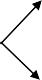 SAÉC GIÔÙI: 18 coõi heát taän giao ñoái nhöng coøn hình luïy.Sô  Thieàn:  Taâm  lìa  aùi  nhieãm,  khoâng  coøn khoå naõo (Phamï	Chuùng, Phaïm Phuï, Ñaïi Phaïm).Voâ Saéc Giôùi	TrôøiVoâ sôû höõu xöùPhi töôûng phi phitöôûng xöùNhò thieàn: Taâm  an ñònh heát thoâ ñoäng phaùtsanh   aùnh   saùng   (Thieåu   Quang,   Voâ   Löônï  g   Quang,Baát hoài taâm ñoän A-la-haùnQuang AmÂ    ).Tam   thieàn:   Tònh   ñöùc   thaønh   töïu,   an   oån Thaùnh laïc (Thieåu Tònh, Voâ Löôïng Tònh, Bieán Tònh).Töù  thieàn:  Taát  caû  khoå  vui  theá  gian  chaúngNeáu theo Baát Hoaøn Thieân thì cuøng toät Thaùnh ñaïo.  Neáu  theo  Voâ  Töôûng  Thieân  “meâ  laäu  voâ  vaên”, khoâng bieát quay laïi thì trôû veà luaân chuyeån.e/. A-tu-la:theå  lay  ñoäng  (Phöôùc  Sanh,  Phöôùc  AÙi,  coiõ   thöù  3 chia 2ñöônø  g Quangû	Quaû vaø Voâ Töông).ûNguõ  Baát  Hoaøn  Thieân:  Chín  thöù  taäp  khí  ôû haï  giôùi  ñaõ  döùt  tuyeät  (Voâ  Phienà  ,  Voâ  Nhieät,  ThieäntrönùQuyû  thuù: Ñaïi löïc thaàn thoâng hoä phaùp (sanh g).Nhaân  thuù:  ÔÛ  treân  cao  gaàn  maët  trôøi  maëtKieán, ThienäHienä, Saéc CöuùCaùnh).traêng (sanh thai).THUÛ LAÊNG NGHIEÂM TOAÙT YEÁU 	6768	THUÛ LAÊNG NGHIEMÂTOAÙT YEUÁThieân  thuù:  Tranh  quyeàn  vôùi  Phaïm-Vöông Ñeá-Thích (hoùa sanh).Suùc  sanh:  Ngaøy  ôû  hö  khoâng,  toái  veà  ñaùy bieån (thapá    sanh).g/. Keát luaän:Baûy  thuù  ñeàu  laø  caùc  töôùng  höõu  vi  hoân  traàm, voïng töôûng thoï sanh, voïng töôûng tuøy nghieäp, ñoái vôùi  dieäu  vieân  minh  voâ taùc  boån  taâm,  ñeàu  nhö  hoa ñoám ôû hö khoâng chaúng coù caên goác.Chuùng  sanh  coù  saùt  ñaïo  daâm  thì  ñoïa  aùc  ñaïo. Khoâng  saùt  ñaïo  daâm  thì  leân  Thieân  ñaïo.  Leân  roài xuoáng,  xuoáng  roài  leân,  thaønh  taùnh  luaân  hoài.  Chæ giaùc ngoä ñöôïc dieäu taùnh thöôøng tòch môùi hy voïng giaûi  thoaùt.  Tu  ñaïo  Boà-ñeà,  khoâng  taän  tröø  3  hoaëc- nghieäp  naøy,  duø  ñöôïc  thaàn  thoâng  cuõng  chæ  laø  höõu vi  coâng  duïng,  khoâng  taän  tröø  3  taäp  khí  naøy  quyeát laïc veà ma ñaïo.Ai  noùi  nhö  theá  laø  lôøi  noùi  chaân  thaät.  Khoâng noùi nhö theá laø lôøi ma Ba Tuaàn.B - MA SÖÏCaùc  oâng  coøn  chöa  bieát  nhöõng  ma  söï  vi  teá. Trong  ñôøi  soáng  tu  haønh,  ma  caûnh  hieän  tieàn,  neáu khoâng  bieát  giöõ  taâm  chaân  chaùnh  seõ  laïc  taø  kieán. Hoaëc  nguõ  aám  ma  cuûa  mình  hoaëc  Thieân  ma  quyû thaàn  hoaëc  gaëp  lî  mò  aùm  aûnh,  neáu  khoâng  saùng suoát seõ nhaän giaëc laøm con, ñöôïc chuùt ít ñaõ cho laø ñuû. Neáu töï noùi chöùng Thaùnh, phaïm ñaïi voïng ngöõ, seõ ñoïa ñòa nguïc.Caùc  oâng  chín  chaén  nghe  kyõ.  Hö  khoâng  sanh trong  chaân  taâm  chæ  nhoû  nhö  phieán  maây  trong baàu   trôøi,   huoáng   chi   caùc   theá   giôùi   ôû   trong   hö khoâng.  Nay  coù  ngöôøi  phaùt  taâm  quy  nguyeân  thì möôøi  phöông  hö  khoâng  tieâu  vaãn.  Caùc  quoác  ñoä  ôû trong hö khoâng laøm sao khoâng bò chaán ñoäng. Caùc Ma  Vöông  quyû  thaàn  cuøng  Trôøi  phaøm  phu  thaáy cung ñieän mình voâ côù rung ñoäng tan vôõ haún laø sôï haõi. Duø hoï coù ñuû 5 thaàn thoâng roài nhöng laäu taâm chöa heát, coøn tham luyeán traàn lao, ñaâu coù ñeå cho oâng  phaù  hoaïi  choã  ôû,  neân  thöôøng  xuùm  nhau  tôùi naõo haïi ngöôøi tu Thieàn. Hoï tuy ñaïi noä nhöng coøn ôû traàn lao. OÂng ñaõ ôû trong Dieäu Giaùc. Hoï nhö gioù, oâng nhö aùnh saùng. Hoï nhö gioù thoåi aùnh saùng ñaâuTHUÛ LAÊNG NGHIEÂM TOAÙT YEÁU 	6970	THUÛ LANÊG NGHIEÂM TOAÙT YEUÁcoù   ngaïi   gì.   Hoï   tuy   coù   thaàn   löïc   nhöng   vaãn   laø khaùch.  Chæ  taïi  nguõ  aám  chuû  nhaân  meâ  muoäi  neân khaùch môùi ñöôïc phöông tieän.a/. Lieät keâ nguõ aám ma:Saéc aám: Khi ngoài ñaïo traøng, Thieàn na hieän caûnh  ñeàu  do  saéc  aám  duïng  taâm  giao  hoã.  Neáu  ngu meâ  khoâng  bieát,  töï  xöng  chöùng  Thaùnh,  thaønh  ñaïi voïng ngöõ, ñoïa ñòa nguïc.Thoï  aám:  Thaéng  töôùng  hieän  tieàn,  taâm  theo phaùt ñoäng, ma lieàn nhaäp taâm.Töôûng  aám:  Thoï  aám  ñaõ  tieâu,  ma  khoâng  aùm nhaäp  ñöôïc.  Nhöng  vì  coøn  tö  töôûng  öôùc  nguyeän. Ma  rình  ñöôïc  phöông  tieän,  lieàn  nhaäp  vaøo  ngöôøi khaùc tôùi chuyeån tri kieán ngöôøi tu haønh, naõo loaïn cho  ñeán  cheát.  Loaïi  ma  naøy,  veà  thôøi  maït  theá  xuaát gia  tu  ñaïo,  hoaëc  nhaäp  vaøo  ngöôøi  phaù  roái  PhaätPhaùp,  khieán  caùc  baäc  chaân  tu  thaønh  ma  quyeán thuoäc.Haønh   aám:   Taâm   thieàn   kieân   ngöng   chaân chaùnh,  ma  chaúng  theå  coù  phöông  tieän.  Nhöng  vì cuoàng   giaûi   töï   cho   laø   chöùng   Thaùnh,   thaønh   ñaïi voïng ngöõ. Ñaây laø taâm ma cuûa mình khôûi nghieät.Thöùc   aám:   Caùc   thöù   Thieàn   na   nöûa   ñöôøng thaønh cuoàng.Taát  caû  5  thöù  ma  treân,  neáu  coù  theå  bình  tónh tinh thaàn, tieáp tuïc coâng phu, thì duyeân taø töï heát, tieán vaøo Kim Cang Caøn tueä, vieân maõn Boà-ñeà.Phaät  daïy:  Caùc  oâng   phaûi  toàn  taâm  giöõ  ñaïo, khaép  truyeàn  phaùp  moân  naøy  cho  maït  theá  chuùng sanh,  thöông  xoùt  cöùu  hoä  ngöôøi  tu  haønh,  ñöa  hoï vaøo   tri   kieán   Phaät.   Chuùng   sanh   naøo   ngu   ñoän khoâng  theå  haønh  thieàn  neân  daïy  hoï  trì  chuù.  Heát thaûy taø ma khoâng theå khuynh ñoäng.b/. Nguõ aám boån nguyeân voïng töôûng:Saéc aám: Kieáp tröôïc: Kieân coá voïng töôûng.Thoï aám: Kieán tröôïc: Hö minh voïng töôûng.Töôûng  aám:  Phieàn  naõo  tröôïc:  Dung  thoâng voïng töôûng.Haønh  aám:  Chuùng  sanh  tröôïc:  U  aån  voïng töôûng.Thöùc  aám:  Meänh  tröôïc:  Ñieân  ñaûo  vi  teá  tinh töôûng.– Saéc vôùi khoâng laø giôùi haïn cuûa Saéc aám.Xuùc vôùi ly laø giôùi haïn cuûa Thoï aám.THUÛ LAÊNG NGHIEÂM TOAÙT YEÁU 	71THUÛ LANÊG NGHIEMÂTOATÙYEÁUNhôù vôùi queân laø giôùi haïn cuûa Töôûng aám. Sanh vôùi dieät laø giôùi haïn cuûa Haønh aám.Nhaäp   traïm   vôùi   hôïp   traïm   laø   giôùi   haïn   cuûa Thöùc aám.–  5  aám   truøng   ñieäp   sanh   khôûi,   baét  ñaàu  töø thöùc.   Nay   dieät  thì  töø  saéc  maø  tröø.  Lyù  ñoán  ngoä nhöng  söï  chaúng  theå  ñoán  tieâu.  Phaûi  thöù  lôùp  laàn löôït. Nhö ñaõ noùi roõ ôû phaàn giaûi keát.c/. Keát khuyeán:Ngöôi  nay  ñaõ  khai  thoâng  caên  nguyeân  voïng töôûng,  phaûi  ñem  khai  thò  cho  ñôøi  maït  phaùp  veà sau,  khieán  bieát  hö  voïng  maø  doõng  maõnh  nhaøm chaùn.  Bieát  coù  Nieát-baøn  khoâng  coøn  quyeán  luyeán tam giôùi.LÖU THOÂNGCOÂNG ÑÖÙC THOÏ TRÌ VAØ GIAÛNG KINHNeáu   coù   ngöôøi   ñem   7   baùu   maõn   ñaày   möôøi phöông  hö  khoâng  ñi  cuùng  döôøng  thöøa  söï  vi  traàn chö   Phaät,   taâm   khoâng   luoáng   doái.   Laïi   coù   ngöôøi phaïm  ñuû  4  troïng,  10  Baladi,  nhaùy  maét  phaûi  ñoïa ñòa nguïc A-tyø phöông naøy phöông khaùc. Cho ñeán cuøng taän möôøi phöông Voâ giaùn, khoâng ñaâu chaúng phaûi  tôùi.  Neáu  coù  theå  moät  nieäm,  ñem  phaùp  moân naøy khai thò cho ngöôøi chöa hoïc,  ôû ñôøi maït kieáp, thì  bao  nhieâu  toäi  chöôùng  öùng  nieäm  tieâu dieät. Ñòa nguïc bieán  thaønh  coõi  An Laïc. Laïi coøn ñöôïc phöôùc sieâu  vöôït  hôn  ngöôøi  noùi  treân  traêm  laàn  ngaøn  laàn, nghìn vaïn öùc laàn, cho ñeán toaùn soá ví duï laàn cuõng khoâng bì kòp.Chuùng  sanh  naøo  tuïng  kinh  naøy,  trì  chuù  naøy, ta noùi coâng ñöùc suoát kieáp khoâng heát. Ai y giaùo tu haønh thaúng tôùi Boà-ñeà khoâng coøn ma nghieäp.Ñaïi chuùng hoan hyû leã taï.NGUÕ AÁM MA	74	THUÛ LANGÊ	NGHIEMÂ	TOATÙ    YEÁUChuùng  sanh  vonáñonàg  theå  vôùi  ñöùc  Tyø  Lö  Giaù  Na,quang  minh  bieán  khaép.  Chæ  vì  5  amáche  amùcho  nenâtoaøn  thanøh  meâ  muoäi.  Naêm  amáchöa  tieâu  cunøg  ma  ñonà  gphanäôû  trong  u  amù.  Cho  neân  ma  thaáy  maø  nhieuãphaù.TOAÙT YEÁU BAØI GIAÛNG CUÛA TOÅ GIAO QUANG VEÀChanâ	voïng  neáukhoâng  töông  quan  thì  ma  ñauâcoù  sôï  haõiNGUÕ AÁM MA TRONG LAÊNG NGHIEÂM CHÍNH MAÏCHmaø phaûi tanälöcïquayá   ray.àMöôøi phöông Phaät, möôøi phöông ma, cunõ  g nhö taátTrong  Thienàñònh,  ma  canû  h  vi  teá  changú	phaiû   choãcaû chunù  g ta, ñang songá	chung trong phaùpgiôiù , nhö 1000tôùi cuûa trí löcï   phaøm phu. Bôiû   vì ñaïiñònh thanøh hay hoaiïngoïn  ñenø	trong  moätnhaø.  Khoâng  ai  phanâbieät  ñöôcï   anhùlaø ôû choã naøy neân ñoäng thaâm tö,ø  khongâ	ai hoûimaø Phaät töïsaùng  naøo  cuaû	ngonï	ñeøn  naoø  .  Nhöng  neuátaté   ñi  1  ngoïn,noùi.  Ñacë   bietä   Phatä   goiï   haøng  HöõuHocïlaéng  nghe.  Vì  Voângay luùc aáy khoiá   sangù	trong nhaø bò ñoäng. Xong roià , ngoïnHoïc  ñaõ  phaù  xong  4 aám,  chæ  conøthöùc  amá, Thienâ	ma quyûnaøo taté   thì tat,é	caùc ngoïnkia trôû veà voâ can. Thaùnh phaømthanà	khoâng haïi noåi.chung  soáng  motä   phaùp  giôùi  tuy  khonâ  g  ngaên  caùch  nhöngphamø	meâ thaáy nhö coù cach.ù	Ngöôiø   tænh ngoä trôû veà chanâSacéamátöï  hieän  vonï  g  caûnh,  khongâ	phaiû   ngoaïima.taùnh   ngay   tai   choã   motä	nieäm   khoâng   sanh,   cungø	vôiùThoï  amá	vôøi  ngoaiï   ma  chæ  thamà	nhapä	thaân.  Töôngû	aámThaùnh nhaân khonâ  g sai biet.ämôiù   coù  Thienâ	ma  quyû  thanà	lî  mî.  Khongâ	hoc,ï	khoângbietá ,  até    nhaän  giacë	laøm  con,  töï  cho  chöngù	Thanhù	hoacëBôûi  vì  moät  ngöôiø   truï  ñaïiñònh  vieân  thoâng  thì  möôøinhanä	ma  laøm  Thanh.ù	Haønh   aám  chæ  coù  tamâ	ma,   dophöông coiõ   nöôùc ñeuà   rung ñoäng. Phaøm phu thayá   nhaø cöûanhöõng  tapä	khí  öa  thích  töø  quaù  khöù,  nay  gaëp  canh,û	deãbò chaná	ñoäng ñoå  vôõ  cho laø ñoäng ñaát, hay aâm döông thaátsanh meâ lamà    . Thöùc amá	phaùt kieán ma, theo choã thaáy maøñoä hoacë   moät oâng Thaàn naøo cöïa mình. Coøn cacù   Thieân mathanø  h  ngoaiï   ñaïo.  Ñöcù   Phatä   höùa  phaân  bieät  chín  chaén  vìñaõ  coù  thanà	thong,â	hoï  bieát  ngay  nguyeân  do.  Nenâ	xumùma  töônù  g  u  vi  khoù  nhaän.  Vaû  laïi  ma  ñaõ  phaù  thì huûy  lietänhau  vaoø	phaù  thienà	ñònh.  Ngöôiø	ngo,ä   ma  chaúng  toåntan tanø  h nenâ	lao nhoïc ñöùc Ñaïi Töø phaûi tanä	tình caën keõ.thöông ñöôcï  . Ta laø chuû, hoï laø khaùch. Chính hoï sôï maø ta an.  Bieát  söï  thaät  laø  nhö  vaäy  cöù  nhaát  taâm  khoâng  ñoäng.NGUÕ AÁM MA 	7576	THUÛ LAÊNG NGHIEMÂTOAÙT YEÁUCanûh  hoï  bieán  hoùa  ra,  thienäaùc  hay  dô,ûta  bình  tónhHoûi: Thöôøng nghe banûtaâm vieân minh, lamøsao laïikhoâng  möøng  khoâng  sôï,  khoâng  öa  khonâg  gheùt.  Duy  chætoiáñen?chieáu  lyù  chaùnh  niemä,  chaúng  ñoaiù   hetá    thay.û	Ñuùng nhöÑaùp:  Banûtaùnh  quang  minh  nhöng  5  amá	voâ  minhcaâu:  “Ñöôøng  loiá   cuûa  quyû  nuiù   coù  cung,ø	giaùctænh  cuaû	tache  lapá  .  Taâm  phapù	giôiù   ñeuà	thanhø	töôùng toiá . Nhö ngöôøikhoâng tanä  ”. Thì ma kia laømgì?bò hoân traàm, bao nhieuâtænh taoùnay thanøh meâ muoäi ñeánNgöôiøtu  hoacënhö  phaùp  ôû  trong  ñaïo  traøng,  hoaëcnoãi conøchiemâbao. Chunùg ta ngayønay la lietätröôcùmaté ,bình thöônøg, trong hetáthaûy thôøi, 4 oai nghi, chuyeân chuùnaoønuùi, naoøsoâng, naøo thaønh pho,ánaøo ngöôøi vaät, ñeuàlaøphaûn  vaên.  Neáu  coâng phu nonâg canïthì chaúng keå  lamøgì.voïng  kieán  ñieân  ñaoûcuaûloaiïchiemâbao  môû  maté .  TrongNeáu coù theå vaøo saâu, nhaát ñònh seõ ñi ñeán niemätaän. Luanächiemâbao  lamøsao  nhôù  ñöôcïranèg  mình  ñang  ôû  trongKhôûi Tín noùi: “Tamâtheå ly nieäm ñanúg hö khoâng giôùi”.hacéaùm. Caùi thayákhoâng thoatùkhoiûcaên traàn, toaøn ôû nôiTaùnh  nghe  khonâg  can  gì  ñenácaûnh,  cho  neân  caûnhhaéc  aùm.  Chaáp  ñoù  laøm  caûnh  giôiùthatäcuaûmình.  Ñaâu  coùñoäng tónh khoâng theå ñoåi dôiøñöôïc taùnh nghe. Tanùh nghekyø heïn naøo tænh ngoä.cuõng  khonâg  can  gì  ñeán  yù  thöcù  .  Nenâyù  thöùc  nhôù  quenâCho  neân  tu  chaùnh  ñònh,  cotáyeuáxaû  huyeãn  thanâkhonâg  banägì  ñenátanùh  nghe.  Duø  yù  thöùc  hoát  khôûi  nhôùhuyeãn  caûnh,  tô  haøo khonâg  duyeân,  noã  löïc  phanûvaên.  Khicaûnh,  taùnh  nghe  nhö  göông  sanùg,  canûh  nhö  boùng  hieänayámôùi bietávoâ bieân hacéamùnhö ngöôiømaét saùng ôû trongroài  tan.  Göông  vaãn  baát  ñoäng.  Chính  laø  thôiøtieát  nhaønhaø toiá . Ñaây laø ôû trong khu vuõ cuûa sacéamá. Bao giôø thoatùThienàñaû thanøh 1 phieán. Choã naøy töcùlaø tieuâniemä, ñònhhanú	canê	tran,à	trong ñaoï   ñöôïctöï taiïgoïi laø Dieäu. Vöôtï   caûtueä canâphaân.coù  vaø  khoâng,  chaúng  nhiemãbeân  naoø,  goïi  laø  Tònh.  NeuáChuùng ta cuõng nhö ñeâm toiá , trong nhaø coù ñeøn sanù  gsaéc amáchöa khai, taâm quang chöa to,ûvoâ bienâu amù, thìnhöng ngoaiønhaø laø voâ bienâñen ngomø    .chæ môiùlaø hö tònh maø thoâi. Song ñònh canûh hö dung ratáNgöôiø   tu  motä   beà  khoâng  ñoaùi  hienä	canhû	tröôùcmaté ,laø  thoaûi  maiù .  Ngöôiø   khongâ	bieátthöônø  g  thuû  tröôùckhoângchuyenâ	chuù  vaoø	taùnh  nghe.  Ñònh  nayø	thaønh  töuïaténhötiená  .  Ngöôøi  bieát  mình  coønôû  trong  saéc  amá	nhö  nhaø  toiámaét saùng ôû  trong ñaïi u toái. Long Tieuâthoåi taét ñenøphatùche  kín,  cuoäc  treä  trong  töônø  g  vach,ù	thì  ñôiø   naoø	laïichòuminh cho Ñöcù   Sôn vaøo tam muoiä   nay.øñaém  tröôcù	trong  caùi  vui  Thienà	ñònh.  Tôùikhi  ñònh  löïcNGUÕ AÁM MA 	7778	THUÛ LAÊNG NGHIEÂM TOATÙYEUÁphaùt  huy,  taâm  quang  ñonãg  chieuá,  khonâg  dunøg  con  matésacéamá,  rotáraoùkhonâg  the.åNay  sacéaám  ñaõ  tanä,  toiátamêthöôøng ngaøy nöõa thì toiátamêheát, trong thauá5 tanïg tramêñaõ   khai.   Nenânoiùlaø   sieâu  vöôït  kieáp  tröôïc.   Quan   saùtxöông,  ngoaiøsuoát  nuiùsonâg  ñaiïñòa,  trenâtrôøi  nhanâgiannguyeân  do  kieáp  tröôïc  hay  saéc  aáâm  laø  vì  kieân  chaáp  4  ñaiïthaáy  roõ  nhö  nhìn  ngonùtay.  Phatäkhonâg  öôùc  löôïng  thaáybeân ngoaøi thatäôû ngoaiøtamâ, 4 ñaiïbenâtrong thaät laø choãñeán ñauâ, nhöng chaéc ít nhatácuõng ñöôcï1 theá giôùi.truï  cuaûtamâ.  Voïng  töôûng  keát  maø  khoâng  giaûi  nhö  theá,Sacéamátanänghóa laø khonâg bò aám che chìm chôù saécthanøh theå hacéamùcuaûsacéaám, goïi laø kienâcoá voïng töôûng.thì canøg thaáy roõ vaø thayáñunùg söï thatänghóa laø chanâtamâVaên  Thuø  keä  raèng:  “Töôûng  trönøg  thanøh  quocáño,ätri  giacùtuøy duyeân hienäsaéc nenâsacéchaúng khaùc tamâ    .laø chuùng sanh”.Ñaõ  töôûng  vónh  vieãn  tramàchìm  trong  hacéamù,  matáNeuásacéamáchæ cuoäc  motäthanâthì khi tanäsacéamá    ,hanúcaiùsaùng  chieuákhapéphapùgiôiù .  Duyenâmay  ñöôcïñanùg  leõ  chæ  roõ  suotátrong  thanâ.  Nay  kinh  noiùroõ  raøngphapùSamatha  khai  thò  4  khoa  7  ñaïi  nguyeân  moät  Taïngmöôiøphöông  ñonãg  khai,  minh  bacï  h  laø  sacéamábieán  chutamâmôiùtöï bietátamâbienámöôiøphöông. Khi aáy môiùgiacùcaû  phuø  tranà7  ñaiï .  Ñayâlaø  baøn  chuyenäma  maø  yù  chæ  haïbietámình ñang toái taêm, phaûi caàu thanâchöùng baûn minh.thuû tu tieán. Cho nenâphaûi giaûi thích töôøng taän. Ngöôøi tuVoäi  vaøng   nhieáp  giaiûthaønh   hanïh,  nhaäp  Tam-ma-ñòa.kieät  löïc  cuøng  nghienâñenáchoã  chí  tònh  chí cöïc.  Chính laøTrong  u  amùnhaãn  truï  moät  phieán  coâng  phu.  Ngaøy  kiathôiøtietácuøng vôiùThanùh Tamâtinh thonâg thamàhôpï. Sapémayâsacéaám  tan  ñi,  thanâchönùbanûminh.  Heát  thaûyphaù  ñöôïc  saéc  amá.  Saéc  amáchanálieät  giao  ñonäg  tamâma.kienângoan aùm muoäi canêtraàn ñeàu nhö ngocïlöu ly, trongMa  lo  maø  khôûi  vieäc.  Trong  kinh  Phatätamïchæ 10 töôùngngoaiørôõ  to.ûÑauâchaúng  phaûi  vì  thoaùt  ly  canêtranà,  nenâñeå cacùñeä töû bieát tröôùc maø phonøg thanâ  .tamâtheå chu bienásanùg suoát phaùt huy coâng duïng. Theá goïiHoaëc  thaáy  mình  coù  theå  ñi  qua  töôøng  vacù  h.  Hoacëlaø saéc aám tanä  .thayáPhatäBoà-tatùThieân   Long.   Ngöôiøtu   phoøng   taâmKinh  dayï:  “Meâ  muoäi  thayácoù  hö  khoâng.  Trong  hökhonâg  ky,õlanõvonïg  canûh,  cho  neân  quyû  vatämeâ  hoacëkhoâng taêm toái ketáaùm thanøh sacé  ”. Töùc laø vaoøkiepátröôcï  .hieän hö aûnh. Thieân ma nhaäp tamâ, giöõ taâm thanàngöôøi tuTöø  voâ  löônïkieáp  tôiùnay  tröôøng  mieân  trong  haéc  aùmkhienáboãng nhienâthuyetáphapùñaït dieuä. Luùc nayøchæ canàsanh  tö.ûTheå  tröôïc  naøy  toanøy  saéc  aám  u  aùm  maø  coù.  Lìanhaän  laø  taùc  chönùg  hay  khonâg  lienàthanøh  2  ñöônøg MaNGUÕ AÁM MA 	7980	THUÛ LAÊNG NGHIEMÂTOAÙT YEUÁPhatä .  Thaän  troïng  teá  xeùt,  khoâng  ngoaøi  2  moiá ,  voïng  kienáminh dieuälyù,  oan uoång maø  thoï luaân nòch. Lieàn töï tracù  hvaø  cuonàg  tueä  maø  ma  coù  phöông  tieän.  Phaät  anâcaàn  nhacémình  chaáp  meâ  khonâg  sômùngoä  ñoä  sanh,  do  ñayâphatù   biñi  nhaéc  laïi,  khuyenâonâg  Anan  vaø  Thanùchuùng  trongtamâ.   Neáu   giacùngo,ädönøg  taâm  laiï ,   phucïhoaøn   chanù  hhoiä ,  phaiûgiöõ  gìn  che  chôû  nhöõng  ngöôøi  chaân  chính  tuniemä,  lauângaøy  seõ  hetá .  Neáu  töï  cho  laø  ñonàg  Phaät  ñaiïbi,hanøh  ñôiøvò  lai.  Truyenàdaïy  cho  hoï  bietá ,  khi  quanùlöïcma  bi  lieàn  tôiùlaøm  cho  ñieân  cuoàng.  Phatätamïkeå  10thaéng  voïng  töôûng  thì  taâm  quang  sanùg  loä,  phatùhienätröôøng  hôpïtöông  tôï  nhö  treân  ñeå  caùc  ñeä  töû  nhaát  tamânhieuàcaûnh phi thöônøg. Chæ neân bình tónh tieáp tuïc conâ  gchaùnh nieäm. Heã ñonäg taâm lieàn phaûi ñeà phoøng. Ban sô laøphu  thì  ñoù  laø  caûnh  giôiùtotá .  Neuáñoäng  tamâlienàvôøi  mataâm laønh, nhöng thaùi quaù, phaiûtöï giaùc trôû ve,àchôù ñeå taøtôùi. Neuánhaän laø chöùng Thaùnh lieàn nhaäp quanàta.øma  danãduï  ñöa  veà  ñoïa  laïc.  Thoï  aám  tanälieàn  ñöôïc  töï  taïiNhapälöu laø quaùn, vong sôû laø chæ. Chæ quanùsong tu.lìa thaân nhö chim thoaùt lonà  g.Saéc  aám  ñaõ  heát,  thayároõ  ñöôcïdieäu giaùc minh tamânhöngTöôûng tuy ôû giöaõ5 aám maø 2 tröôùc 2 sau ñeàu y voïngchöa  phatùdunïg  töï  taïi.  Kinh  duï  nhö  ngöôiøbò  bonùg  ñeø,töôûng.  Huoáng  chi  heát  thaûy  caên  baûn  phieàn  naõo  vaø  tuøychanâtay  roõ  ranøg,  thaáy  nghe  khonâg lamànhöng  taâm  xuùcphieàn naoõlìa töônûg amároát raùo khonâg choã nöông. Vì theákhacù  h  taø  khoâng  theå  cöû  ñoäng.  Taâm  chunùg  ta  vonákhoângtöônûg  taän  laø  sieâu  phieàn  naoõtröôcï  .  Töônûg  nanêg dungcuocätrong  thaân.  Vì  voâ  thuûy  meâ  chaáp  nenâsoáng  thì  töïbieán,  sai  taâm  theo  caûnh,  nhö  nghe  noùi  mô  chua,  mienä  gcuocävaoøhienäamá,  cheát  thì  cuoäc  vaoøtrung  amá.  Ñauâcoùlienàchayûnöôcù  .  Neân  goïi  töôûng  aám  laø  dung  thoâng  voïngluùc naoøhöônûg caiùtöï do lìa thaân. Nay thoï aám hetá , lieàn coùtöôûng.theå lìa thanâ, thayámatë , ñi ôû töï do!Trong  khi  dunïg  tamâphanûvaên  ñeå  phaù  töônûg  amá    ,Thaân kieán laø goác cuûa caùc taø kieán. Thoï amátaän, vöôïthaønh  giaû  khôiûyù  mong  cauàthieän  xaûo  ñeå  deã  beà  giaùo  hoùathanâkieán  töùc  laø  thoaùt  kienátröôcï  .  Môùi  ñích  nhaän  ñöôïcchuùng sanh. Vì thoï  amáñaõ  heát, ma chanúg theå  nhapätamâtaâm  thaät  khonâg  ôû  trong thanâ.  Chæ  coù  thoï  aám vonïg laõnhnenâgaù  ngöôiøkhaùc  ñeán  danãdu,ïkhienátöï  mình  chuyeånnapï, hö phatùminh maø thoiâ .loaïn. Vì laø choã sôû thích neân deã bò meâ hoaëc. Vì theá khoângTrong  khi  saéc  amáñaõ  hetá ,  thoï  aám  chöa  tan,  ngöôiømuonáñeå ma xoay sôû, ngöôøi tu chæ neân an taâm tatéhetáaiùtu  nhanäñöôcïhetáthaûy  chunùg sanh ñeàu ñoàng moät quangcaàu.  Vì  nhaân  3  hocïkhonâg  thieuá,  söùc  tieán  nhö  bay,  maNGUÕ AÁM MA 	8182	THUÛ LAÊNG NGHIEÂM TOATÙYEUÁcung  chaán  ñoäng.  Ma  laäp  keá  naõo  loanï.  Chæ  caàn  phaù  giôùiñaõ  phaù  neân  nay  thaáy  roõ  caên  nguyenâ12  loaiø ,  cai  tanäcaûdaãn  daâm  töùc  ñònh  tueä  quy  taø,  thaân  laøm  ma  tö,ûma  môùicoõi  trôøi  vaø  saùu  ñaoï.  Töù  khoâng,  voâ  saéc,  cuõng  chaúng  ramaõn  nguyeän.  Ngöôiøtrí  thaáy  huyûgiôiùduï  damâ,  lienàbietángoaøi  ñöôïc  hanøh  khoå.  Vanêtreân  ôû  mucïvanïphapùquy  veàngay  ñaây  laø  ma.  Ñaõ  leân  Thaùnh  vò  tôï  öng  baát  thoaiùmaøNhö  Lai  Taïng,  Phaät  ví  haønh  aám  phaøm  phu  vôùi  donø  gnay sao Phaät noùi roõ raøng ñoaïvoâ giaùn nguïc? Thöa raèng ôûnöôcùchaûy.  ÔÛ  ñayâhaønh  aám  cuaûngöôøi  ñaõ  tu  chönùg  vi  teáquyeàn giaùo vaø tiemägiaùo, ngöôøi tu nhö leân nuiùtönøg böôcùhôn,  Phatäví  vôùi  daõ  maõ.  Daõ  maõ  laø  khí  ñaát  bocálenâdöôiùatéthuanàcoù  lenâkhoâng  coù  xuoáng.  Conøvienâñonákhoângmaët trôiø ,  tranïg nhö nöôùc, saùng nhö löûa.  Dunøg thí duï daõthuû  chönùg. Kinh noiù“töø ñaây phaøm thanâtraûi qua Thaùnhmaõ  chính  ñeå  neâu  bieåu  söï  vi  aån  khoù  thaáy.  Hanøh  amálaøvò”  cho  neân  bietáthöcùamáchöa  khai,  chöa  nhapävieâncanênguyeân  phanäñoanïsanh  tö,ûcaên  baûn  giaø  cheát  thienâthonâg, chöa baûo ñaûm söï khoâng ñoaïlaïc. Vaû laïi VienâÑonálöu  taøn  ta.ïTöônûg  amáví  nhö  soùng  to,  hanøh  amáví nhölayángoä  lamøcoát  yeáu.  Nhö  bay  laø  caäy  coù  canùh,  ñoïa  coásoùng  nhoû.  Thöùc  aám  ví  nhö  nöôùc  chaûy  khoâng  sonùg.  Giacùnhieân  deã  ñoïa,  nhöng  thaêng cuõng chaúng khoù  thaêng.  Ngoätaùnh theå ví nhö nöôcùkhoâng chaûy khoâng ñoäng.aét  khonâ  g loi,ã	ngay  lucù   sapé	ñoïamaø  laiï   thang.ê	Huoáng chiSanh  dieät  khoâng  ngöøng,  nghieäp  vaän  maät  di,  naythöôïng  caên  vienâñoán  phanà	nhieàu  coù  theå  aùi  cauànieämlaøm  thaân  boø  mai  laøm  thaân  traâu,  goïi  laø  chuùng  sanhtuyetä , phamø	Thaùnh tình vong, töï khongâ	loãivôøi ma tiemátröôïc.  Tuy  haèng  dôøi  ñoåi  maø  theá  gian  chöa  töøng  giaùcThaùnh. Ñöcù   Phatä   töø maãn daën doø cho bieátneân  chanú  g  phaûi  quyetá   khongâ	nghóa  ñoïamaø tranù  h. Chomaø  cuõng  chaúngnhaän  neân  goïi  laø  u  aån  voïng  töôûng.  An  ñònh  ñöôïc  haønh aám,  thaâu  nhönõ   g  laøn  soùng  lanê	taên  veà  bieån  thöùc  tröøngphaûi coù nhieàu tramà	luan.âlaëng   laø   dieät   xong   haønh   aám.   Trong   khi   coâng   phuTöôûng  aám  taän  thì  nguû  khonâmonäg,  thöcùkhonâ  gchaùnh  ñònh  ñeå  tröøng  laëng  haønh  aám,  ma  khoâng  quaáytöônûg,  taâm  hanèg  thöôøng,  motänieäm  khonâg sanh. Nhöphaù  ñöôïc  vì  saéc  thoï  töôûng  ñaõ  tieâu.  Nhöng  do  cuoànggöông  soi  vaïn  vaät  khoâng  löu  treä  hình  aûnh.  Taäp  khí  töøngaøn  xöa  raát  khoù  tröø,  nay  nhaát ñaùn  dieät  taän.  Haønh  amágiaûi,   nhieàu   vò   tu   haønh   maéc   vaøo   chaáp   ñoaïn   chaáp thöôøng  chaáp  coù  chaáp  khoâng,  töï  xöng  chöùng  Thaùnh,ratávi teá hienåloä.ñaïi voïng ngöõ thaønh, ñoïa nguïc voâ giaùn.Chuùng   sanh   ôû   trong   tam  giôùi   sanh   dietä	khongâñình, caên nguyenâlaø do haønh aám thienâlöu. Ba aám tröôcùNGUÕ AÁM MA 	8384	THUÛ LANÊG NGHIEÂM TOATÙYEÁUDo  chính  tamâkienângöng  ñaïi  ñònh,  khoâng  bò  laïcNhöng  khi  chöa  ñöôïc  tòch  dieät  hienätienà,  coøn  ôûñoïa,  coâng  phu  thanúg  tôiù .  Gieàng  moái  cöïc  kyø  thamâsaâu  vitrong khu vuõ cuaûthöcùamá, conøbò huyeãn aûnh voïng töôûngteá,  töcùlaø  goác  keát  troùi  vaoøñöônøg  sanh  töû  luaân  hoài,  boãnghö  voâ  cuûa  voâ  minh  chi  phoiá ,  nhieàu  vò  tu  hanøh  chuyeånnhienâhuûy  lietä .  Macï  h  u  kín  thuø  ñapùtucùnghiepäbò  catétaâm  thaønh  ngoaïi  ñaïo.  Noiägiaùo  cöuùcanùh  quy  voâ  sôû  ñacé  .ñöùt,  phanäñoanïsanh  töû  hetá ,  nhanâquaû  trong  tam  giôùiNay  cacùvò  thaáy  coù  ñaéc  thì  khacùgì  moäng  ñöôïc  vanø  g.vónh dötù .Vaøng tuy quyù nhöng ñaõ goiïlaø moäng thì ích gì. TraiùVienâToå  OÂn  Laêng  thí  du:ïTrôiøNieát-banøbò 5 amáche laápthonâg  laø  maát  nhanâñòa.  BoiäNietá -banølaø  matáquaû  ñòa.nhö ñemâdaøi. Sacéthoï töônûg amátieâu nhö gaø ñaõ gaùy, baoùNhò thöøa ñoaïn hoaëc thuû chöùng haún khonâg coù ñoaï, chæ bòtin  saép sanùg.  Vì  conø2 aám  nöõa neân tinh saéc chöa phaân.vónh tacéôû HoaùThanø  h.Haønh  amáheát  nhö  trôiøtang  taûng  chæ  coøn  xong  moät  aámTöø sô phaùt taâm ñeán thaønh chaùnh giaùc, cöùu xetùvienânöaõlaø ñaïi minh ngo.änhaân chæ coù 2 ngoâi:Thöùc  aám  laø  nguyeân  do  thoï  meänh  moãi  caù  nhaân,  laø1-  Ñoanïtienàthonâg  hoacëtöø  manõquanùhanïh,  motägoác  bienádòch  sanh  töû.  Hanøamátaän  taïi  ngoâi  Tín  7,phen leân thanúg sô Truï, trung gian khoâng thuû chönù  g.ngang  vôùi  A-la-hanùtieåu  thöaø  .  Thöùcaám  tanälaø  tronø	102-  Ñoanï	hauä	bietä    hoacë	töø  ngoâi  sô  Truï  leânthaúngtín  vaoø    sô  Truï,  chöùng  nhapä	Vienâ	thoâng.  Dunï  g  cuûa  VieânÑaúng Giacù  , trung gian khoâng thuû chönù  g.thonâ  g  khoâng  chæ  höõutình  thoaùt  trienà	maø  khí  theá  giancunõ  g  giao  trieät.  Töùc  kinh  choã  noùi:  “Sôn  haø  ñaiï   ñòa  öngùMaø  Phaät  nôi  vienâ	nhaân  luoân  lietä	nhieuà	ngoâi.  Vìnieäm  hoùa  thanø  h  Vo-thöôngïâ	tri  giac”.ù	Tôiù   ñayâ	thöcù	amámaté    Phaät  cöïc  saùng  môùi  coù  theå  ôû  nôi  taán  tocámaø  tacù  htanä  . Keát ñònh.bacï  h noùi ra.Taùnh voán nhatáchaân, do tranàphaân cacù  h thanøh coù 6caên.  Taùnh  vaø  duïng  matáchuaån  ñích  goiïlaø  menäh  tröôcï  .Nhaäp  Nhö  Lai  Dieäu  Trang  Nghieâm  Haûi,  ñaàyNay  taän  thöùc  laø  sieuâthoaùt  menäh  tröôcï  .  Thöcùlaø  vonï  gñuû  vanïñöùc  trang  nghiemâcuaûbienåquaû  laø  phöôcùcöuùgiaùc  aûnh,  voán  khonâg  töï  theå,  do  ñienâñaûo  khôûi.  Cho  nenâcaùnh töcùGiaiû -thoatùñöùc.goiïlaø vonõg töônïg hö voâ ñienâñaoûvi teá tinh töônû  g.NGUÕ AÁM MA 	8586	THUÛ LAÊNG NGHIEÂM TOATÙYEUÁVieân  maõn  Boà-ñeà,  nhaát  thieát  chuûng  trí  töùc  bi  trí cöùu caùnh laø Batù -nhaõ ñöùc.Quy   voâ   sôû   ñaéc,   kheá   hôïp   tanùh   chaân   banûhöuõ  ,MUÏC LUÏCkhonâg  töø  ngoaiøñöôcï  ,  laø  lyù  cöùu  caùnh  töùc  Phapù-thaân  ñöcù  .Hai  caâu  treân  laø  tu  thaønh.  Caâu  döôùi  laø  taùnh  voán  ñu.ûBôiû- Töïa. 	3vì toøng taùnh khôiûtu maø tu ñeå trôû veà kheá hôpïvôiùtaùnh.- Duyeân khôûi 	5Ñauâchanúg kính thöaømaø töï lôiïlôiïtha sao?- Chaùnh toâng 	6MUÏC I. KIEÁN ÑAÏO (Samatha) 	6A - Phaù voïng 	6Baûy lanà    tìm taâm 	7	II. Chaùnh phaù voïng taâm 	10Anan thænh Phaùp. Phaät daïy 2 caên baûn 	10Ñích chæ voïng taâm 	11Phaân bieät chaân voïng 	12B - Khai tri kieán Phaät 	13Kieán tinh laø taâm linh giaùc 	13Kieán tinh baát ñoäng 	13Kieán tinh baát dieät 	14Kieán tinh vieân maõn 	15Kieán tinh voâ sanh 	16Kieán tinh chaân ngaõ 	18Kieán tinh tuøy duyeân baát bieán 	19Kieán tinh baát nhò 	20Kieán tinh sieâu tình 	21Kieán tinh chöa phaûi laø kieán taùnh 	22NGUÕ AÁM MA 	8788	THUÛ LAÊNG NGHIEMÂTOAÙT YEÁUC - Vaïn phapùquy veà Nhö Lai Taïng 	24Tienâ............................................................................................ 631. 5 aám 	247 ñaiï 	28Anan phaùt nguyenä 	35ñ) Trôøi 	64A-tu-la	66Ketá   luan.ä 	67D - QuyetáNghi	36B - Ma sö.ï 	68Lietä   keâ nguõ amá	ma 	69MUÏC II. TU ÑAOÏ(Tam ma)	39Nguõ aám boån nguyenâ    voïng töông.û 	70A - Hai nghóa quyetáñònh	39Ketákhuyená................................................................................ 71Nhaân quaû töông öng 	39Löu Thoâng 	72Thaåm töôøng caên baûn phienànaoõ 	40* Coâng ñöcùthoï trì vaø gianûg kinh	72B - Giaûi ketá 	41* Toatùyeuábaøi giaûng cuûa Toå Giao QuangC - Yeuáphaùp hoä ñònh 	46veà Nguõ AmÁMa trong Lanêg NghieâmChính Maïch 	73MUÏC III. NHAÄP ÑAÏO (Thieàn na) 	47A - 12 nhanâñienâñaûo 	47B - 3 Tieäm thöù 	50C - 54 quaû vò 	51D - Teân Kinh 	52MUÏC IV. HIEÅM NAÏN PHAÛI ÑEÀ PHOØNG 	56A - Baûy thuù 	5610 nhanâ    ñòa nguïc 	596 giao baoù 	59Dö baùo (quyû, baøng sanh, ngöôiø ) 	62TOÄI ÑÒA NGUÏCQUYÛBAØNG SANHNGÖÔØI1. Daâm (1)Baït quyû (gioù)Cuù quaï (baùo ñieàm xaáu)Yeâu dò, quyû quyeät2. ThamQuaùi quyû (vaät)Chim kieâuNgu si hung döõ3. Meâ hoaëc löøa gaïtMî (suùc vatä )ChoànTaàm thöôøng thoâ thaùo.4. SaânCoå ñoäc (truøng)Raén reátBaïo ngöôïc taøn nhaãn5. Ngaäm oaùnLeä (suy bieán)Saùn laõiÑeâ tieän6. Kieâu maïnNgaõ quyû (khí)Heo, gaø (bò aên thòt)Nhu nhöôïc7. Vu oanYeåm (toái)Ngöïa, taèm, cöøu (cung caáp y phuïc)Lao ñoäng8. Tham minhVoõng löôïng Tinh linh (gaëp aùnh saùng)Chim eùn (baoù thôøi tieát)Vaên hoïc9. Thamthaønh coângDòch söû (Linh hieån)Chim phuïng(baùo ñieàm laønh)Thoâng minh phaøm trí10. Tham beøñaûngTruyenà  toáng(ngöôøi)Meøo choùThoâng thaïo vieäc ñôøi4. Khoâng haønhÑoäng chæ (taäp voõ) Luyeän tinh khíMoïc caùnh bay5. Thieân haønhTaân dòch (nuoát nöôùc daõi), nhuaän ñöùcBay leân trôøi6. Thoâng haønhHít tinh khí maët trôøi maët traêngÑi laïi thoâng qua töônø g vaùch7. Ñaïo haønhBuøa chuùCoù phaùp thuaät8. Chieáu haønhLuyeän taâm nhôù nghóTö öùc vienâ  thaønh9. Tinh haønhLuyeän thuûy hoûa giao caáuCaûm öùng vieân thaønh10. Tuyeät haønhBieán hoùaGiaùc ngoä vieân thaønh